ПАСПОРТГеоргиевского городского округаСтавропольского края за 2018 годг.ГеоргиевскОбщие сведения о муниципальном образовании Карта  Георгиевского городского округа Ставропольского края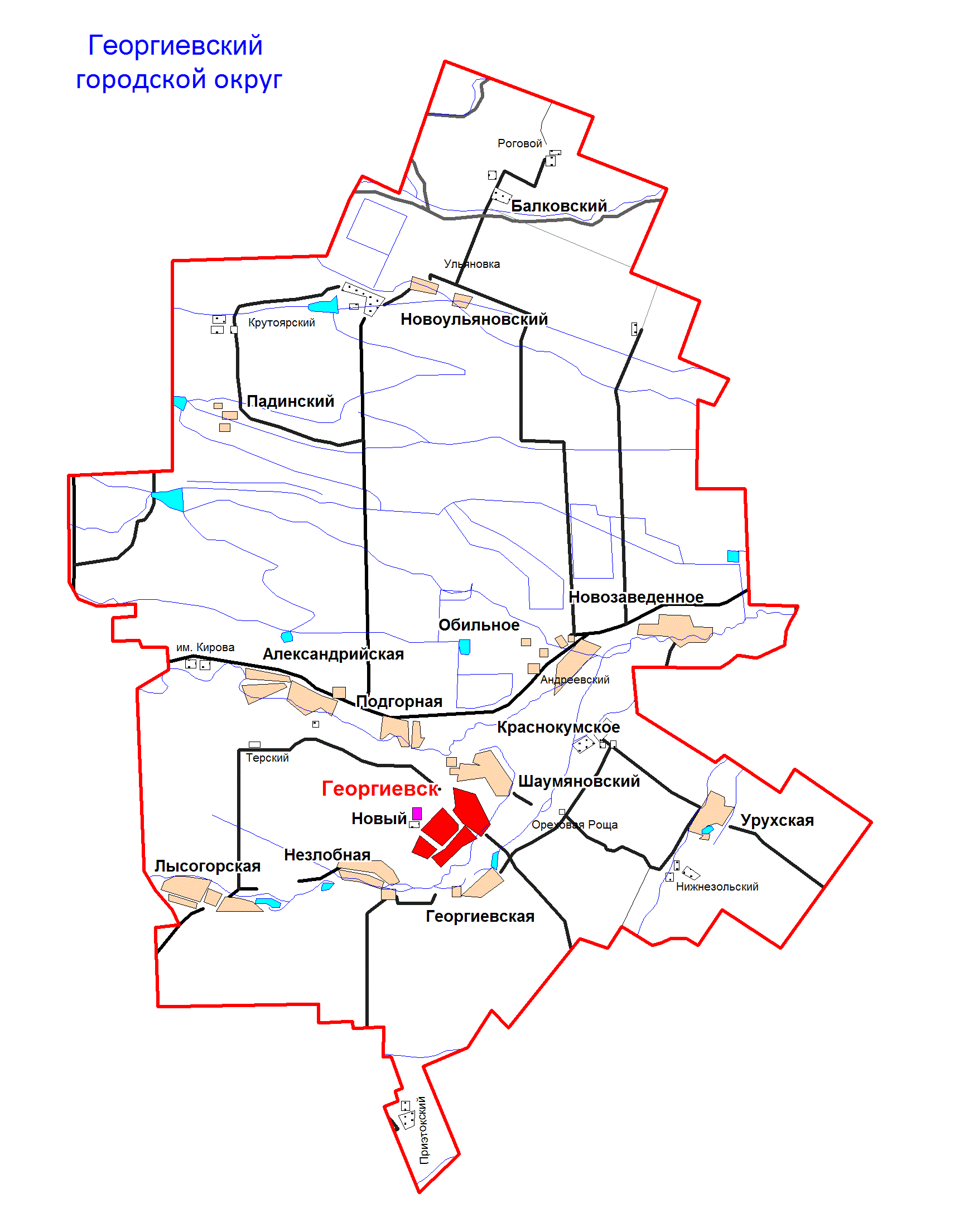 СИМВОЛИКА КРАТКАЯ  ИСТОРИЧЕСКАЯ  СПРАВКАОдин из старейших городов Ставрополья – Георгиевск возник как крепость в цепи на Азово-Моздокской оборонительной линии в 1777 году. Он сыграл важную роль в обеспечении безопасности южных границ Российской империи, в освоении малонаселённых просторов этого края, упрочении дружбы русского народа с народами Кавказа.После победы России в Русско-Турецкой войне 1768-1774 годов назрела острая необходимость связать Терские укрепления с Доном, чтобы   обезопасить новую южную границу России, проходившую от устья Терека до Моздока и далее до Азова. 20 мая Потёмкин отдал приказ о наименовании учреждаемых укреплений. Под номером 4 значилась крепость Св. Георгия – будущий город Георгиевск.Заложили крепость предположительно 4 октября 1777 года. Строительством Георгиевской крепости руководил подполковник Герман фон Ферзен.  В крепости разместились подразделения Ранокутского (впоследствии Кабардинского) полка. Семьи казаков переезжали постепенно. Их переселение завершилось лишь в 1780 году.Георгиевская крепость с первых же лет своего существования приобрела большее значение в качестве одного из важных административных центров на Северном Кавказе. Указом Сената от 5 мая 1785 года из Кавказской и Астраханской областей образовалось Кавказское наместничество. Георгиевск стал уездным городом, в котором размещались резиденция наместника и штаб-квартира командующего Кавказской линиейГеоргиевская крепость была самым сильным форпостом из первых четырех. Занимая важное стратегическое положение, она контролировала большую территорию в районе рек Кумы, Малки, Баксана. Одновременно со строительством крепостей Кавказской линии возникли казачьи станицы. Возле Георгиевской крепости, в двух верстах от впадения в Куму Подкумка, на его левом берегу, возникла казачья станица. Позже в 1834-1835 годах часть станицы переселилась на правый берег Подкумка и образовала станицу Чурековскую (ныне Георгиевскую), по имени стоящего там хутора купца А. Чурекова. С созданием Азово-Моздокской укрепительной линии усиливается заселение Северного Кавказа, возникают новые станицы и села: Незлобная (.), Александрийская, Обильное, Новозаведенное (.), Подгорная (.). и т.д. Эти станицы и села сыграли важную роль в обеспечении безопасности южных границ Российской империи, в освоении малонаселённых просторов этого края, упрочении дружбы русского народа с народами Кавказа.Жители сел и станиц занимались мелкой торговлей, выращивали хлеб и скот, развивали пчеловодство, шелководство. К этому времени относится и зарождение таких промыслов как пивоварение, обработка кож, производство кирпича и выжиг извести. К этому времени относится и зарождение в Георгиевске малых частных заводов: пивоваренных, по обработке кож, производству кирпича и выжигу извести.В  поселение при крепости становится уездным городом, а  впоследствии и губернским. В 1822 году наместник Кавказа генерал А.П. Ермолов реорганизует административное устройство края. Кавказская губерния преобразуется в область. Ставрополь становится центром Георгиевского округа Кавказской области. Однако уже в 1830 году окружные учреждения переводятся в г. Пятигорск, а затем в г. Ставрополь. Уступив административное главенство Ставрополю, г. Георгиевск становится заштатным городом. Только одно обстоятельство благоприятно влияло на жизнь уезда: через него проходил почтовый тракт, связывавший Кавказ с центром России.Георгиевский уезд долгое время занимал видное место в экономике Северного Кавказа. Далеко разошлась молва о его сказочно богатой ярмарке. По размаху и объему товарооборота она уступала лишь знаменитой ярмарке Нижнего Новгорода. Зачастую здесь останавливались многие, кто следовал на лечение на горячие воды: писатели А.С. Пушкин, М.Ю. Лермонтов,   А.С. Грибоедов, Л.Н. Толстой, А.М. Горький, композиторы А.А. Алябьев, М.А. Балакирев, художник В.В. Верещагин и многие другие великие соотечественники.В последней четверти 19 века застойный период в развитии Георгиевска сменился ростом промышленных предприятий и кустарных мастерских. Возросла численность населения города, станиц и поселков. На территории города Георгиевска организовались ряд мельничных производств. Особенно бурную деятельность развил торговый дом                   В.И. Кащенко-Сыновья.В 1894 году в городе возникла кустарная кузнечная мастерская. В 1908 году С.М.Кальченко организовал в городе чугуно-литейную мастерскую, положившую начало чугуно-литейному механическому заводу (ныне открытое акционерное общество «АРЗИЛ»). В 1900 году на окраине города создан маслобойный завод В.М. Василина (ныне открытое акционерное общество «Масло Ставрополья»). В этом же году появилась скотобойня, положившая началу мясокомбинату, в 1901 году – мельничное производство Гулиева (ныне открытое акционерное общество Георгиевская площадка г. Георгиевск «Макфа»), в 1907 году – небольшие кожевенные заводы. В 1913 году через Георгиевск была проложена железная дорога. Спустя год открылась типография Овсяного и Яновского.  В 1913 году начала работать  частная электростанция, в 1916 году - гвоздильный завод.В довоенные годы на предприятиях города шло техническое перевооружение, появлялись новые: кирпичный, консервный, винодельческий, шиноремонтный заводы. Город преображался, становился крупным промышленным центром. Большие изменения произошли  в сельском хозяйстве.   В сельских станицах имелось 18 колхозов, 4 совхоза, МТС. На полях работали 195 тракторов и 90 комбайнов. Урожайность зерновых в 1940 году выросла до 11,5 ц/га против 0,5 ц/га в 1913 году.В 1941 году грянула Великая Отечественная война. С 9 августа 1942  по 10 января 1943 года Георгиевск находился под вражеской оккупацией. За это короткое время фашисты в городе и районе замучили свыше 2,5 тысяч человек. При отступлении они превратили город и многие населенные пункты в руины, промышленные предприятия в развалины.Значительные перемены произошли в городе  и районе в послевоенные годы. Появились новые предприятия промышленности и сельского хозяйства, стали благоустраиваться город Георгиевск, села и станицы, открываться новые учебные заведения, учреждения здравоохранения и культуры.На юго-западной окраине города вырос крупный микрорайон с многоэтажными домами. Северо-западная часть города протянулась до станицы Подгорной. Здесь возник новый промышленный район.В 1984 году в связи с двухсотлетием Георгиевского Трактата город Георгиевск был награжден Орденом Дружбы Народов (Указ Президиума Верховного Совета СССР от 23.01.1984 г.).В 2004 году в соответствии с Законом Ставропольского края от             4 октября . № 88-кз «О наделении муниципальных образований Ставропольского края статусом городского, сельского, городского округа, муниципального района» Георгиевский район был наделен статусом муниципального района.  В 2017 году в соответствии с Законом Ставропольского края от 02.03.2017 № 21-кз «О преобразовании муниципальных образований, входящих в состав Георгиевского муниципального района Ставропольского края, путем их объединения с муниципальным образованием городским округом городом Георгиевском Ставропольского края» (далее - Закон Ставропольского края от 02.03.2017 № 21-кз) преобразованы муниципальные образования - сельские поселения Александрийский сельсовет, Балковский сельсовет, станица Георгиевская, село Краснокумское, Крутоярский сельсовет, станица Лысогорская, Незлобненский сельсовет, село Новозаведенное, поселок Новый, село Обильное, станица Подгорная, Ульяновский сельсовет, Урухский сельсовет и Шаумяновский сельсовет, входящие в состав Георгиевского муниципального района Ставропольского края, путем их объединения с городским округом городом Георгиевском.ГЕОГРАФИЧЕСКОЕ ПОЛОЖЕНИЕ, КЛИМАТИЧЕСКИЕ И ГЕОЛОГИЧЕСКИЕ УСЛОВИЯГеоргиевский городской округ расположен в юго-западной части России на юге Ставропольского края, в самом центре Северного Кавказа и равномерно удален от Черного и Каспийского морей. В течение тысячелетий эта территория была перекрестком стратегических связей Севера и Юга, Востока и Запада, Кавказа и Евроазиатского коридора, через него проходил великий шелковый путь. Георгиевский городской округ так же, как и весь Ставропольский край, находится на материке Евразия, располагается на границе между Европой и Азией. На севере округ граничит с Новоселицким районом, на северо-западе - с Александровским, на западе - с Минераловодским, на юго-западе - с Предгорным, на юге и юго-востоке - с Советским. Округ располагается в переходной полосе от черноземов к зоне каштановых почв. Рельеф округа представлен всхолмленной равниной высотой 300-500 метров, изрезанной долинами рек. На территории округа проходят водоразделы рек Кумы и Подкумка, Подкумка и Золки, Подкумка и Теплушки, которые принадлежат бассейну Каспийского моря.Округ имеет выгодное экономико-географическое положение, что обусловлено его размещением в центральной части Предкавказья. Расстояние от Георгиевска (по прямой) составляет: до Москвы – 1350 км; до Ставрополя – 198 км; до Черного моря – 236 км; до Каспийского – 264 км; до горы Эльбрус – 122,5 км; до границы с Кабардино-Балкарией – 28,5 км; до Грузии – 119 км; до Турции – 1500 км.В настоящее время Георгиевский городской округ занимает площадь 194 448 га.Географическое положение Георгиевского городского округа обуславливает континентальность климата, характеризующегося жарким летом, относительно холодной зимой и невысоким снежным покровом.Температура окружающего воздуха колеблется в интервале от –32 до +42 градусов по Цельсию. Среднегодовое количество осадков 532 мм. Температурный режим округа характеризуется следующими среднемесячными температурами воздуха (от -4 до +20,2): Температура наиболее теплого месяца – июля 23,2°С с абсолютным максимумом 42, самого холодного – января минус 3,9°С, с абсолютным минимумом минус 34. Отрицательные температуры наблюдаются только в декабре, январе и феврале месяцах. Зима сопровождается холодными ветрами и частыми оттепелями, приводящими к сходу снежного покрова. Продолжительность безморозного периода в среднем 189 дней, причем дата наступления первого мороза приходится на 20 ноября, а последнего – на 15 апреля. Преобладающими направлениями ветров в годовом цикле являются ветры восточного и юго-восточного направлений, в теплый период – ветры восточного и западного направлений.Средняя относительная влажность воздуха самого холодного месяца в соответствии со СНиП П-А.6-62 составляет 82 процента.Городская агломерация Георгиевска находится в восточной части Кавминводской полицентрической агломерации, в которую, кроме Георгиевска, входят городские агломерации Пятигорска, Кисловодска, Ессентуков, Минеральных Вод, а также Георгиевская, Верхнекумская и Учкекенская сельские агломерации.Центральная часть округа расположена в пределах обширного Терско-Кумского артезианского бассейна. Гидрогеологические условия характеризуются наличием нескольких водоносных горизонтов заключенных в современных и коренных отложениях. Согласно СП 14.13330.2011 сейсмичность района по картам А,Б – 8 баллов. Грунты площадки по сейсмическим свойствам относятся ко II-й категории. Сейсмичность площадки – 8 баллов.На юго-западе Георгиевского городского округа расположен лакколит-гора Лысая - одна из вулканических высот Пятигорья, высотой около 740 метров над уровнем моря, а к западу и юго-западу от станицы Незлобной выступает гряда гор - лакколитов, таких как Бештау, Машук, Змейка, Железная, Медовая, Бык, Верблюд, Развалка и другие.Не менее привлекательна и южная панорама. По всему горизонту в ясную погоду видна бесконечная цепь Главного Кавказского хребта.Достопримечательности 2. Населенные пункты, расположенные в границах территории Георгиевского городского округа Ставропольского края 3. Структура, порядок формирования органов местного самоуправления  Георгиевского городского округа Ставропольского краяПредставительный рган местнг самуправления: Дума Георгиевского городского округа Ставрпльскг края, срк плнмчий депутатв – 5 лет, дата избрания депутатов – 10.09.2017, начало полномочий Думы – 25.09.2017, председатель – Стрельников Александр Михайлович, дата избрания – 25.09.2017.Глава администрации: Клетин Максим Викторович, наименвание длжнсти – Глава Георгиевского городского округа Ставропольского края, избран Думой Георгиевского городского округа 15.12.2017, приступил к исполнению обязанностей 18.12.2017, срок полномочий – 5 лет; раб. тел. (87951) 2-82-16; факс (87951) 2-79-60.Кнтрльн-счётный рган: контрольно-счётная палата Георгиевского городского округа, председатель – Мальнева Наталья Петровна, дата назначения – 19.01.2016 г., срок полномочий – 5 лет, раб. тел. (87951) 2-99-48 Пчтвый адрес и телефн: 357820 Ставропольский край, г. Георгиевск, пл. Победы, 1  тел. (87951) 2-82-16; факс (87951) 2-79-60.4. Краткая характеристика социально-экономического положения Георгиевского городского округа Ставропольского края4.1. Экономика, финансы, бюджет. Инвестиции. Реализация федеральных, краевых, местных целевых программИтоги социально-экономического развития за 2018 год свидетельствуют о том, что в Георгиевском городском округе Ставропольского края на территории города  Георгиевска  и территории Георгиевского района сложились  устойчивые темпы экономического роста. Динамика большинства экономических показателей по отношению к 2017 году приобрела положительные значения.По оценке, общий оборот по всем видам экономической деятельности в действующих ценах, в суммируемом значении, за 2018 год, составил  24,4 млрд. рублей,  с темпом роста 115,0%, в том числе крупных и средних организаций – 18,6 млрд. рублей  или 119,9% к  уровню 2017 года.Объем отгруженных товаров собственного производства, выполненных работ и услуг увеличился в 1,2 раза, темп роста  промышленного производства составил 132,7 процента,  достигнут рост валовой продукции сельского хозяйства (105%), объемов инвестиций в основной капитал (105,8%),  средней заработной платы одного работающего на крупных и средних предприятиях (105,8%).Одной из приоритетных задач органов местного самоуправления Георгиевского городского округа Ставропольского края  остается создание условий для экономического развития Георгиевского городского округа Ставропольского края. За 2018 год в местный бюджет поступило доходов в сумме                 3 550,01 млн. руб., или 102,0 % к уточненным годовым плановым назначениям в сумме 3 479,96 млн. руб.	В результате мобилизации налогов и других обязательных платежей в местный бюджет собственных налоговых и неналоговых доходов поступило 606,90 млн. руб. при уточненном годовом плане 546,28 млн. руб. или                111,1 %. Их доля в общем объеме доходов составила 17,1 %. По сравнению в аналогичным периодом прошлого года объем налоговых и неналоговых доходов в сопоставимых условиях вырос на 3,7 % или на 21,50 млн. руб.	Основным доходным источником является налог на доходы физических лиц. Всего поступило налога на доходы физических лиц за 2018 год               216, 08 млн. руб. при уточнённом плане 209,45 млн. руб., или 103,2 %.  В разрезе отраслей основная доля данного налога приходится на долю бюджетной сферы – 42,8 % (92,48 млн. руб.). Производители сельхозпродукции  занимают 23,1 % (49,91 млн. руб.), предприятия по транспортировке нефти и газа – 15,6 % (33,71 млн. руб.), предприятия промышленности – 14,3 % (30,90 млн. руб.).	Меньше всего налога на доходы физических лиц поступило от организаций торговли – 2,5 % (5,40 млн. руб.), гостиниц и ресторанов – 0,8 % (1,74 млн. руб.), связи – 0,5 % (1,08 млн. руб.) и строительства – 0,4 % (0,86 млн. руб.).	Доля безвозмездных поступлений из краевого бюджета в общем объеме доходов составила за отчётный период 82,6 %. За 2018 год межбюджетных трансфертов из краевого бюджета получено в сумме 2 933,65 млн. руб. или 100,3 % при уточнённом годовом плане 2 924,80 млн. руб.	Исполнение местного бюджета по расходам за 2018 год составило 3 438,15 млн. руб. или 96,2 % к уточненным годовым плановым назначениям 3 574,00 млн. руб.Структуру расходов местного бюджета за 2018 год составляют следующие разделы:	- «Образование» - 46,1 % (1 583,96 млн. руб.);	- «Социальная политика» - 26,5 % (910,98 млн. руб.);	- «Национальная экономика» - 7,7 % (265,74 млн. руб.);	- «Общегосударственные вопросы» - 7,7 % (263,84 млн. руб.);	- «Жилищно – коммунальное хозяйство» - 5,4 % (186,85 млн. руб.);	- «Культура, кинематография» - 4,6 % (157,65 млн. руб.);	- «Физическая культура и спорт» - 1,2 % (40,50 млн. руб.);	- «Национальная безопасность и правоохранительная деятельность» -  0,8 % (28,63 млн. руб.).ИСПОЛНЕНИЕ ПО ДОХОДАМ И РАСХОДАМ МЕСТНОГО БЮДЖЕТА  	ИнвестицииПриоритетным направлением в работе администрации Георгиевского городского округа Ставропольского края является проведение эффективной инвестиционной политики, создание на территории округа благоприятного инвестиционного климата и развитие инвестиционной инфраструктуры. В целях улучшения инвестиционного климата на территории Георгиевского городского округа Ставропольского края (далее - ГГО СК), в  2018 году: разработано 7 нормативных правовых документов в области инвестиционной деятельности на территории Георгиевского городского округа Ставропольского края согласно Федеральному закону от 25.02.1999  № 39-ФЗ «Об инвестиционной деятельности в Российской Федерации, осуществляемой в форме капитальных вложений»;разработан проект решения Думы Георгиевского городского округа Ставропольского края «О внесении изменения в решение Думы Георгиевского городского округа Ставропольского края от 27 октября 2017 года № 26-2 «Об установлении земельного налога на территории Георгиевского городского округа Ставропольского края», в соответствии с которым предлагается установить налоговую льготу субъектам инвестиционной деятельности, в размере 50 процентов от начисленной суммы земельного налога; проведена работа по формированию перечня свободного имущества, находящегося в муниципальной собственности и расположенного на территории ГГО СК. Перечень размещен на официальном сайте ГГО СК (http://georgievsk.ru) и в организациях. По состоянию на 01 января 2019 года на территории ГГО СК субъектам предпринимательской деятельности возможно предоставить следующие объекты муниципальной собственности:                   10 помещений, 11 свободных участков (гринфилдов) (в том числе 9 участков регионального индустриального парка на территории города Георгиевска),                  3 артезианские скважины.проведено 47 встреч с потенциальными инвесторами по вопросу реализации инвестиционных проектов на территории ГГО СК;осуществлялся мониторинг работы по 5 проектам, реализуемым в рамках действующего проекта «Благоустройство рекреационной зоны по    ул. Калинина-Батакская» на общую сумму 90,2 млн. руб.;на постоянной основе осуществлялся мониторинг государственных программ в целях развития инженерной инфраструктуры регионального индустриального парка на территории города Георгиевска;проведено 3 заседания Совета по улучшению инвестиционного климата на территории ГГО СК;курируется 13 инвестиционных проектов, сформированных в многоуровневый перечень инвестиционных проектов (все проекты стоимостью свыше 20 млн. рублей).Наиболее крупными инвестиционными проектами являются: ООО «Интеринвест» проект «Развитие плодоводства, ягодниководства и овощеводства закрытого грунта» (включая проект «Закладка интенсивного сада с системой капельного орошения и внедрения клоновых подвоев на 1200 га).с объемом инвестиций 5348 млн.руб.; ООО «Рассвет» проект «Закладка и уход за садом интенсивного типа» (2 сада) с объемом инвестиций 426,911 млн.руб.;ИП Манукян А.А. проект «Строительство торгово-гостиничного комплекса «Астория» в ст. Подгорной» с объемом инвестиций 100 млн.руб. и другие.В 2018 году согласно плану-графику осуществлен запуск производства на  ООО «Первый Георгиевский консервный завод», объем вложенных инвестиций 553 млн. рублей, срок реализации проекта на первом этапе 2014-2018 гг., количество рабочих мест 136 чел.В 2018 году завершена реализация проектов: «Создание центра хранения и подработки плодов в регулируемой газовой среде мощностью 1000 тонн в сутки в концентраты пюре» реализуемый ООО «Интеринвест»; «Строительство цеха плодоовощных консервов» реализуемый ООО СХП «Рассвет»; «Выращивание винограда» ООО «Кардинал Агро»;«Тепличный комплекс по выращиванию овощей (огурцы, помидоры) реализуемый ООО «Технологии 21 век». С учетом промышленного и агропромышленного потенциала развития округа, инвестиционная политика строится исходя из следующих направлений: В структуре инвестиций преобладают вложения в сельское хозяйство  на  долю  которого, по предварительной  оценке,   приходится 50,4% и предприятий  промышленности, доля которых оставила 40,9% . Доля инвестиций частной формы собственности составила 90,3% от  общего  объема  инвестиций.По итогам 2018 года сумма инвестиций в основной капитал за счёт всех источников финансирования составила 2904 млн. рублей, или снизилась к уровню 2017 года на 4,9%. Из общего объема инвестиций вложения крупных и средних предприятий составили 1000 млн. рублей, субъектов малого бизнеса – 1904 млн. рублей или  65,6 % от общего объема инвестиций. Реализация федеральных, краевых, местных целевых программ В 2018 году на территории округа проводилась активная реализация Указов Президента Российской Федерации, мероприятий федеральных и краевых и муниципальных программ.В течение 2018 года на территории Георгиевского городского округа Ставропольского края реализовывались 8 муниципальных программ. На выполнение мероприятий было направлено 4317,8 млн. рублей.ПЕРЕЧЕНЬ МУНИЦИПАЛЬНЫХ ПРОГРАММ  ГЕОРГИЕВСКОГО ГОРОДСКОГО ОКРУГА СТАВРОПОЛЬСКОГО КРАЯ  НА  2018-2023 ГОДЫФИНАНСОВО-КРЕДИТНЫЕ УЧРЕЖДЕНИЯ4.2. Сельское хозяйствоСельское хозяйство является одной из ведущих отраслей экономики Георгиевского городского округа Ставропольского края, формирующей агропродовольственный рынок. Закончился шестой год работы по реализации мероприятий «Государственной программы развития сельского хозяйства и регулирования рынка сельскохозяйственной продукции, сырья и продовольствия на 2013-2020 годы» (далее - Госпрограмма). За шесть лет в аграрном секторе наблюдается устойчивый рост объемов производства и стабилизации экономики агропромышленного комплекса.  Георгиевский округ занимает пятое место в крае по валовому производству зерновых и зернобобовых культур, по урожайности – 4-е место, первое - по производству плодов. Сельскохозяйственную продукцию в районе производят 26 крупных сельскохозяйственных предприятий, 139 крестьянских (фермерских) хозяйств, 31 тыс. личных подсобных хозяйств.В 2018 году во всех категориях хозяйств произведено валовой сельскохозяйственной продукции на 8,0 млрд. рублей или 102 % к 2017 году, в том числе продукция растениеводства 4,8 млрд. рублей и 3,2 млрд. рублей животноводство.Объем отгруженной продукции сельского хозяйства собственного производства  по крупным  и средним сельхозпредприятиям составил 2247,6 млн. рублей  (111,7% к  уровню 2017 года).Зерновое производство является самым значительным звеном в экономике сельского хозяйства.Валовой сбор по зерновым и зернобобовым культурам в сельскохозяйственных предприятиях всех форм собственности Георгиевского городского округа составил 418 тыс. тонн.Маслосемян подсолнечника получено 29,2 тыс. тонн. Сбор плодов и ягод в сельскохозяйственных предприятиях Георгиевского городского округа Ставропольского края составил 21,2 тыс. тонн.Урожай картофеля в сельскохозяйственных предприятиях Георгиевского городского округа  Ставропольского края  составил 8,7 тыс. тонн. Овощей собрано 9,2 тыс. тонн.           В 2018  году посеяно 10398 га элитными семенами, что составляет 8,7% от посевной площади зерновых культур.В 2018 году на поля было внесено12,4 тыс. тонн минеральных удобрений в действующем веществе (на 1,1 тыс. тонн меньше, чем в 2017 г), что в пересчете на один гектар составляет 100,7 кг, в том числе в сельскохозяйственных предприятиях –105,2 кг.          В 2018 году произведена закладка многолетних насаждений на площади 107,4 га.В животноводческой отрасли за 2018 год во всех категориях хозяйств:   мяса  всех видов произведено (выращено) 28,5 тыс. тонн (темп роста – 111% к уровню 2017 года), в том числе сельхозпредприятиями – 25,5 тыс. тонн (113%), молока – 17,1 тыс. тонн (94%), яиц птицы всего – 62,3 млн. штук (90%), из них крупными и средними предприятиям – 42,8 млн. штук (91,3%). Продуктивность птицы достигла 325 яиц на 1 несушку. Это один из лучших показателей в крае за 2018 год.В целом,  всеми категориями хозяйств, из мяса всех видов произведено (выращено) мяса  говядины – 728 тонн (91% к уровню 2017 года),  мяса баранины –582 тонны (100%),  мяса  свинины – 411 тонн (104%), мяса птицы – 26754 тонны (113%).Реализовано мяса  всего 28091 тонна (112% к уровню 2017 года), в том числе сельхозпредприятиями - 25106 тонн (115%), из  общего  количества  мяса  птицы  отгружено 26299 тонн (115%).  Поголовье скота во всех категориях хозяйств по состоянию на 01.01.2019 года  составило: крупного рогатого скота 7,3 тыс. голов (95% к  уровню 2017 г), в том числе молочное стадо – 3,3 тыс. голов, свиней –           3,5 тыс. голов (96%), овец и коз – 10,0 тыс. голов (102%), поголовье птицы  - 2470,2 тыс. голов (107%),  в том числе  по крупным  и средним  сельхозпредприятиям 2278,9 тыс. голов (109%).   В 2018 году производство рыбы составило 456,9 тонны, в том числе по видам: 289,2 тонны карпа, 115,4 тонны толстолобика, 52,4 тонны белого амура.В расчете на душу населения Георгиевского городского округа во всех категориях хозяйств произведено: мяса – 167 кг, молока – 100 кг, яиц – 364 штуки.Достижению основных результатов в сельскохозяйственной отрасли способствует предоставляемый аграриям широкий спектр мер государственной поддержки. В 2018 году сельскохозяйственные товаропроизводители получено субсидий из бюджетов всех уровней 156,9 млн. рублей.  Прибыль, полученная сельхозпредприятиями в 2018 году, составила 876,3 млн. рублей.ПОКАЗАТЕЛИ  РАЗВИТИЯ СЕЛЬСКОГО ХОЗЯЙСТВА1 данные приведены  по сельхозорганизациям в связи с более поздним  получением  информации от  государственных органов статистики2 предварительные данные3 данные за январь-сентябрь 2018 г 4.3. ПромышленностьНемаловажный вклад в развитие экономики Георгиевского Городского округа Ставропольского края вносят промышленные предприятия. В Георгиевском округе продолжают доминировать такие виды промышленной деятельности,  как пищевая и перерабатывающая промышленность, швейное и меховое производство, производство запорной арматуры.В общем объеме отгруженных товаров собственного производства, выполненных работ и оказанных услуг доля промышленной продукции за 2018 год составила 68,5%.За  2018 год объем отгруженных товаров собственного производства, выполненных работ и услуг собственными силами по промышленным видам деятельности в суммируемом выражении составил 9045,6 млн. рублей, или 132,7% к уровню 2017 года.Развитие  промышленного  производства  одно    из стратегически важных направлений  развития Георгиевского городского округа Ставропольского края, продолжается работа по поиску инвесторов и привлечению инвестиций в создание новых промышленных предприятий, реконструкцию и модернизацию уже действующих производств.Промышленные  предприятия в основном  сконцентрированы  на территории  города Георгиевска.  КОЛИЧЕСТВО  ПРОМЫШЛЕННЫХ ПРЕДПРИЯТИЙ ПО КАТЕГОРИЯМЧИСЛЕННОСТЬ ПРОМЫШЛЕННЫХ ПРЕДПРИЯТИЙ, ОТНОСИМЫХ К КАТЕГОРИИ КРУПНЫХ И  СРЕДНИХ ПО ОТРАСЛЯМ  ВАЖНЕЙШИЕ ПРОИЗВОДСТВЕННЫЕ ОБЪЕКТЫ:4.4. Поддержка субъектов малого и среднего предпринимательстваРост количества малых предприятий и индивидуальных предпринимателей, укрепление сотрудничества муниципальной власти и малого бизнеса, выделение муниципальной поддержки из средств местных бюджетов (города и района), оказали положительное влияние на дальнейшее развитие малого и среднего предпринимательства,  повышение уровня инвестиционной привлекательности округа.По состоянию на 01.01.2018 года на территории Георгиевского городского округа  действуют 5123 субъекта малого и среднего предпринимательства, в том числе 4464 индивидуальных предпринимателя. По оценке, в сфере малого и среднего предпринимательства заняты  более        24,0 тыс. человек.  Предприятия малого бизнеса являются надежной базой стабильных налоговых поступлений в бюджет. Только за 2018 год  сумма налоговых поступлений в бюджеты всех уровней  от деятельности малых и средних предприятий  составили более 2 млрд. рублей, темп роста к уровню 2018 года 102,1%. Доля налоговых поступлений  в местный бюджет  от деятельности малого и  среднего  бизнеса составляет 32,8%.В целях развития и поддержки малого и среднего предпринимательства в 2018 году реализовывалось основного мероприятия «Поддержка малого и среднего предпринимательства» подпрограммы «Развитие муниципального образования Георгиевский городской округ Ставропольского края» муниципальной программы Георгиевского городского округа «Развитие муниципального образования и повышение открытости администрации Георгиевского городского округа Ставропольского края». В 2018 году в рамках муниципальной финансовой поддержки субъектов малого и среднего предпринимательства оказана грантовая поддержка 5 субъектам предпринимательства в общем объеме 1 млн. рублей.В целях развития и поддержки малого и среднего предпринимательства в 2018 году реализовывалось основного мероприятия «Поддержка малого и среднего предпринимательства» подпрограммы «Развитие муниципального образования Георгиевский городской округ Ставропольского края» муниципальной программы Георгиевского городского округа «Развитие муниципального образования и повышение открытости администрации Георгиевского городского округа Ставропольского края». В 2018 году в рамках муниципальной финансовой поддержки субъектов малого и среднего предпринимательства оказана грантовая поддержка 5 субъектам предпринимательства в общем объеме 1 млн. рублей.Для построения эффективной работы по поддержке и развитию предпринимательства на территории Георгиевского городского округа Ставропольского края создана горячая линия для оказания консультационной поддержки; номер горячей линии размещен на главной странице официального сайта Георгиевского городского округа Ставропольского края. В 2018 году консультационная поддержка оказана 386 субъектам малого и среднего бизнеса по вопросам государственной и муниципальной поддержки.В рамках утвержденного Плана проведения мероприятий в области поддержки и развития малого и среднего предпринимательства на территории Георгиевского городского округа ежемесячно проводятся мероприятия с предпринимательским сообществом Георгиевского городского округа Ставропольского края. В 2018 году проведено 3 круглых стола, 2 семинара, вебинар и 2 дискуссии с предпринимателями округа (дискуссия «Предпринимательская деятельность в Георгиевском городском округе: проблемы и перспективы», круглый стол «Развитие женского предпринимательства в Георгиевском городском округе», встреча в выходной «Ремесло и предпринимательство как важные элементы развития Георгиевского городского округа»).Налажена эффективная работа с представителями инфраструктуры поддержки малого и среднего предпринимательства Ставропольского края, направленная на обеспечение эффективного взаимодействия фондов с предпринимательским сообществом. РЕЗУЛЬТАТЫ ВЗАИМОДЕЙСТВИЯ:4.5. Строительство и обеспечение жильем населенияОбъем работ, произведенных строительными организациями, расположенными на территории Георгиевского городского округа Ставропольского края за 2018 год, по оценке в денежном выражении, составил более 475 млн. рублей. Строительные  предприятия   осуществляли    работы по реконструкции  дорог, объектов производственного назначения, капитальному  ремонту  многоквартирных  домов,  выполняли работы  на   социальных  объектах  бюджетной сферы. СТРОИТЕЛЬСТВОВ 2018 году в рамках  обеспечения жильем  льготных категорий граждан:  за счет средств федерального бюджета в рамках реализации Указа Президента Российской Федерации от 07 мая 2008 года           № 714 «Об обеспечении жильем ветеранов Великой Отечественной войны 1941-1945 годов» 2 (два) ветерана получили субсидию в размере 2 105 208 рублей. в целях реализации мероприятий по обеспечению жильём отдельных категорий граждан, установленных Федеральным законом от 12 января 1995 г. № 5-ФЗ «О ветеранах», 1 (одному) ветерану боевых действий за счет средств федерального бюджета была предоставлена субсидия на приобретение жилья в размере 526 302 рублей.в рамках реализации основного мероприятия «Выполнение государственных обязательств по обеспечению жильём категорий граждан, установленных федеральным законодательством» государственной программы Российской Федерации «Обеспечение доступным и комфортным жильём и коммунальными услугами граждан Российской Федерации» по категории «Граждане, признанные в установленном порядке вынужденными переселенцами» выдано 3 (три) государственных жилищных сертификата на приобретение жилого помещения на общую сумму 5 384 889 рублей.в рамках реализации основного мероприятия «Выполнение государственных обязательств по обеспечению жильём категорий граждан, установленных федеральным законодательством» государственной программы Российской Федерации «Обеспечение доступным и комфортным жильём и коммунальными услугами граждан Российской Федерации» по категории «Граждане, подвергшиеся радиационному воздействию вследствие катастрофы на Чернобыльской АЭС», выдан 1 (один) государственный жилищный сертификат на приобретение жилого помещения на общую сумму 1 589 616 рублей.в соответствии с  Федеральной целевой программой «Устойчивое развитие сельских территорий на 2014-2017 годы и на период до 2020 года», на мероприятия по обеспечению жильем граждан, проживающих и работающих в сельской местности, а так же молодых семей и молодых специалистов, выделено 16,6 млн. рублей бюджетных средств, из них на обеспечение молодых семей и специалистов – 11,6 млн. рублей. Участниками программы стали 17 граждан, с том числе 11 молодых семей и молодых специалистов, из них 5 работников сельского хозяйства, 10 работников образования и 2 работника здравоохранения. Общая площадь приобретенного (постоянного) жилья составила 1209,8 кв. м. в соответствии с  госпрограммой «Жилище»,  на мероприятие  «Обеспечение  жильем молодых семей», 101 молодой  семье были выданы свидетельства и извещения о предоставлении социальной выплаты на приобретение (строительство) жилья. Срок действия извещений составляет 7 месяцев с момента выдачи.  На 31 декабря 2018 года было оплачено 73 извещений, то есть 73 молодым семьям были выделены денежные средства на приобретение (строительство) жилья.ЖИЛИЩНО-КОММУНАЛЬНОЕ ХОЗЯЙСТВОБЛАГОУСТРОЙСТВО И ОЗЕЛЕНЕНИЕ4.6. Потребительский рынокПотребительский рынок функционирует как составная часть единого социально-экономического комплекса Георгиевского городского округа Ставропольского края. Торговля является одной из важнейших сфер жизнеобеспечения населения.По состоянию на 01 января  2019 года  на территории Георгиевского городского округа Ставропольского края функционируют 1020  объектов розничной торговли с общей площадью 79,65 тыс. кв. м., 206 объектов общественного питания   на  12885 посадочных мест. Обеспеченность населения  торговой площадью стационарных торговых объектов  составляет 457 кв. м на 1 тыс. человек.Розничный товарооборот за 2018 год составляет 10075,8 млн. рублей,  расчетный индекс физического объема  к 2017 году  – 100,6% . Оборот общественного питания составляет 819,9 млн. рублей, индекс физического объема – 89,6%. Приведенные показатели свидетельствуют  о замедленном  восстановлении покупательской способности и  спроса населения.РОЗНИЧНАЯ ТОРГОВЛЯРЫНКИЯРМАРКИСПЕЦИАЛИЗАЦИЯ РЫНКОВ СПЕЦИАЛИЗАЦИЯ ЯРМАРОКОБЩЕСТВЕННОЕ ПИТАНИЕБЫТОВОЕ ОБСЛУЖИВАНИЕ НАСЕЛЕНИЯ4.7. Дороги, транспорт,  связьОсновным показателем развития транспортной инфраструктуры является перевозка населения транспортом общего пользования. В 2018 году в пассажирских перевозках были задействованы 394 автобуса малой и средней вместимости, на 23 автобусных маршрутах.Общая протяженность автомобильных дорог местного значения составляет 809,9 км, в том числе:  286,5 км с асфальтобетонным покрытием. В отчетном году на содержание и ремонт автомобильных дорог общего пользования муниципального значения и инженерных сооружений вдоль них затрачено 19,2 млн. рублей, кроме того, за счет средств дорожного фонда – 36,3 млн. рублей. На капитальный ремонт и ремонт автомобильных дорог общего пользования муниципального значения – 136,4 млн. рублей                                          (отремонтировано- 9,875 км дорог).ДОРОЖНОЕ ХОЗЯЙСТВОАвтовокзал города Георгиевска имеет прямое междугороднее сообщение по следующим направлениям: Москва, Астрахань, Владикавказ, Волгоград, Краснодар, Ставрополь и другие города.Продолжает развиваться такой вид услуг, как перевозка пассажиров легковыми такси, позволяющий обеспечивать комфорт и круглосуточность перевозок.  Сегодня округ обслуживают более 300 радиофицированных легковых автомобилей.В транспортную инфраструктуру города входит и железнодорожный транспорт, позволяющий обеспечить потребности предприятий и населения округа. Это железнодорожная станция и железнодорожный вокзал, через который проходят 10 поездов дальнего следования и 5 поездов местного и пригородного сообщения (электрички). Имеющаяся железнодорожная станция позволяет организациям и населению города осуществлять контейнерные перевозки.ТРАНСПОРТ И ТРАНСПОРТНОЕ ОБСЛУЖИВАНИЕНа территории Георгиевского городского округа Ставропольского края организовано присутствие предприятий связи: Ставропольский филиал ОАО «Ростелеком», ООО «СерДи ТелеКом», операторов сотовой подвижной связи торговых марок «Билайн», «МегаФон» и «МТС», операторов почтовых услуг связи – ФГУП «Почта России», служба курьерской доставки - «СДЭК».Охват населения и организаций услугами связи соответствует среднекраевым показателям, расширяются зоны приема и улучшается качество передачи данных мобильной связи. Постоянно растет протяженность новых современных волоконно-оптических линий связи, которых на сегодня в округе насчитывается более 488 км.В городе и сельских населенных пунктах округа работают 29 отделений почтовой связи, техническое состояние которых соответствует всем установленным нормам.Все отделения почтовой связи оснащены пунктами коллективного доступа населения к сети «Интернет», что позволяет производить обмен корреспонденцией и поиск необходимых документов, а также для жителей и гостей города, не имеющих другой возможности доступа к сети.СВЯЗЬ И КОММУНИКАЦИИ4.8. Демография. Жизненный уровень населения. ЗанятостьЧисленность  населения Георгиевского  городского округа Ставропольского края,  по представленным  органами  статистики  сведениям,  по состоянию на 01.01.2018 года  составляет 167262 человека в том числе городское  население – 67714 человек, сельское  население – 99548 человек (информация  о численности населения предоставляется  органами госстатистики в более поздние сроки). По численности населения Георгиевский городской округ  является  одним  из самых  крупных. По имеющейся информации на территории округа  проживают представители 30 национальностей. Наиболее многочисленные национальности: русские (80,0%), армяне (13,0%),  цыгане (2,4%),           украинцы (1,6%). Плотность населения в Георгиевском городском округе Ставропольского края составляет 87,1 человек на 1 кв. км, при этом  по городской территории – 2708,6 человек на 1 кв. км, по сельской территории 51,8 человек на 1 кв. км.Из общего  количества численность населения в трудоспособном возрасте  составляет 91963 человека, старше трудоспособного возраста – 41800 человек, младше трудоспособного возраста – 33499 человек. Доля каждой из возрастных групп соответственно составляет 55,0%; 25,0%; 20,0%. В сравнении  с 2017 годом численность населения в трудоспособном  возрасте  сократилась на 2120 человек (на 2,3%),  изменения по другим  возрастным группам  незначительные (население  старше  трудоспособного  увеличилось на 264 человека (на 0,6%), младше трудоспособного возраста уменьшилось на 430 человек (на 1,3%)).  По расчету, средний возраст населения – 34 года.За январь-сентябрь 2018 года по округу сложилась естественная убыль населения – 338 человек (соответствующий период 2017 года -265 человек). Коэффициент родившихся на 1000 населения составил 9,2, в соответствующем периоде 2017 года – 10,0.  Коэффициент смертности -11,9 (в соответствующем периоде 2017 года – 11,8) в расчете на 1000 человек населения. В отчетном  периоде родилось 1149 человек, в соответствующем периоде 2017 года – 1226 человек, снижение числа рождений на 77 человек или на 6,3%. Число умерших за 9 месяцев 2018 года – 1487 человек, в 2017 году – 1491 человек, снижение - на 4 умерших человека (на 0,27%). В отчетном периоде сохраняется миграционная активность  населения, число  выбывших  превысило число прибывших граждан  на 722 человека. В сравнении с  соответствующим периодом 2017 года  отмечается  снижение уровня миграционной убыли  населения, которая в  2017 году  составила 1459 человек (снижение на 50,3%). 	За  январь-сентябрь 2018 года на территорию  Георгиевского городского округа Ставропольского края для  постоянного проживания  прибыло 3071 человек (в соответствующем периоде 2017 года – 2226 человек), темп роста – 131,5%.  Число выбывших граждан  в отчетном периоде  составляет  3793 человека (3795 человек), что  соответствует количеству, зафиксированному  по состоянию на 01.10.2017 года.  В сравнении, число прибывших на территорию  Георгиевского  Городского  округа Ставропольского края  возросло на 735 человека, выбывших –  сократилось на 2 человека.   	В текущем периоде  отделом ЗАГС были зарегистрированы 630 браков и 453 развода. В сравнении с уровнем в 2017 году  за  отчетный период  число заключенных браков  сократилось на 10,3%, число разводов  увеличилось на 15%. Ввиду того, что  информация по показателям демографии предоставляется  органами госстатистики в более поздние сроки, показатели приведены за 9 месяцев 2018 года.Оплачиваемая работа является основным источником дохода для большей части населения Георгиевского городского округа Ставропольского края.В январе-декабрь 2018 года среднемесячная номинальная  заработная плата, начисленная работникам, составила 25854 рубля в расчете на  одного работника.  Среднемесячная  заработная  плата в 2,8 раза превышает прожиточный минимум  трудоспособного населения, установленный за 4 квартал 2018 года. Средний размер назначенных пенсий по всем видам составил 11714,66 рублей и по сравнению с прошлым годом возрос на 2,87%, превысив прожиточный минимум пенсионера на 66,6%. Количество получателей пенсий составило 42274 человека.В сфере занятости населения в 2018 году в Георгиевском городском округе  Ставропольского края уровень регистрируемой безработицы составил  0,67%. С начала 2018 года от  организации поступили сведения на высвобождение 55 работников, фактическое высвобождение составило 58 человек.На  конец 2018 года на учете в качестве безработных состояло 547  человек.  По состоянию на 01.01.2019 г. банк вакансий составил 170 вакансий, коэффициент напряженности – 3,81 единиц. 4.9. Социальная защита населенияНа учете по Георгиевскому городскому округу Ставропольского края состоит более 60,5 тысяч получателей мер социальной поддержки, что составляет порядка 40% от общего числа жителей округа. Выплата всех мер социальной поддержки производилась в полном объёме и в установленные сроки. На реализацию краевых и федеральных законов в 2018 году направлено 803,8 млн. рублей, что на 21,7 млн. руб. меньше, чем в 2017 году. Уменьшение суммы освоенных средств связано с изменениями федерального и краевого законодательства.Государственная социальная помощь выплачена 808 малоимущим семьям на сумму 3,6 млн. рублей. Пяти семьям оказана государственная социальная помощь на основании социального контракта в виде единовременной денежной выплаты в размере 50,0 тыс. рублей, всего на сумму 250,00 тыс. рублей. Государственная социальная помощь на основании социального контракта была направлена на развитие индивидуальной предпринимательской деятельности, на развитие личного подсобного хозяйства, что позволило гражданам преодолеть трудную жизненную ситуацию и улучшить материальное положение семей.Социальное пособие взамен льгот на проезд в автобусах междугороднего сообщения студентам высших и средних учебных заведений дневной формы обучения выплачено на сумму 143,8 тыс. рублей.В течение года организована работа по предоставлению услуг социального такси по перевозке детей-инвалидов, инвалидов I и II групп, а также инвалидов III группы с заболеваниями опорно-двигательного аппарата, проживающих в Георгиевском городском округе. В отчетном периоде инвалидам Георгиевского городского округа Ставропольского края предоставлено 3077 услуг социального такси на сумму 200,00 тыс. рублей.    На 01 января 2019 года 4444 семьи получают субсидии на оплату жилого помещения и коммунальных услуг (далее – субсидии). Общая сумма средств, направленных на выплату субсидий в 2018 году, составила                 104,2 млн. рублей.Размер средней субсидии, приходящийся на одну семью, на 01 января 2019 года составил 2452,16 рублей, что на 575,04 руб. больше чем на                   01 января 2018 года (1877,12 рублей).На 01.01.2019 г. на учете состоит 2333 многодетные семьи, в которых воспитывается 7846 детей. Ежемесячную денежную компенсацию взамен набора социальных услуг вышеуказанные семьи получили на сумму                    32,7 млн. рублей.Ежегодная денежная компенсация на каждого из детей не старше восемнадцати лет, обучающихся в общеобразовательных организациях, на приобретение комплекта школьной одежды, спортивной одежды и обуви и школьных письменных принадлежностей выплачена 1149 получателям на 2314 детей на сумму 2,5 млн. рублей.Ежемесячную денежную выплату нуждающимся в поддержке семьям, назначаемую в случае рождения в них после 31 декабря 2012 года третьего или последующих детей до достижения ребенком возраста трех лет, в размере 7805 рублей, получили 1200 семей на сумму 84,1 млн. рублей.Производилась выплата 10172 получателям пособия на ребенка, указанный вид социальной поддержки оказан на 19278 детей на сумму              90,3 млн. рублей.Ежемесячное пособие по уходу за ребенком до 1,5 лет получили 2285 семей на 2441 ребенка на сумму 95,8 млн. рублей.Единовременное пособие беременной жене военнослужащего, проходящего военную службу по призыву в 2018 году назначено 3 заявителям на сумму 79,62 тыс. рублей. Ежемесячное пособие на ребенка военнослужащего, проходящего военную службу по призыву, выплачено 5 получателям на сумму 529,43 тыс. рублей. Единовременное пособие при рождении ребенка выплачено на 739 детей на сумму 12335,51 тыс. рублей. На 01.01.2019 г. на учете состоит 12843 получателей ежемесячной денежной выплаты из краевого бюджета, в том числе: ветеранов труда – 7421 человек, ветеранов труда Ставропольского края – 5089 человек,тружеников тыла – 20 человек, реабилитированных лиц – 313 человек. На 01.01.2019 г. на учете состоит 7545 человек получателей материальной социальной поддержки  (МСП) ежемесячной денежной выплаты из федерального бюджета, в том числе: ветеранов ВОВ – 107 человек, членов семей умерших участников ВОВ, инвалидов ВОВ и ветеранов боевых действий – 169 человек, инвалидов –6585 чел. (в т.ч. детей – инвалидов – 231 человек), почетных доноров – 567 человек, граждан, пострадавших от воздействия радиации – 117 человек.Учреждения социальной защиты населения1.Государственное казённое учреждение социального обслуживания «Георгиевский социально-реабилитационный центр для несовершеннолетних «Аист» Образован в 1995 году.Рассчитан на 30 воспитанников.г. Георгиевск, ул. Воровского,  17, тел. 2-31-42, 2-86-02. сайт: georgievsk-aist.ru2.Государственное бюджетное учреждение социального обслуживания «Георгиевский городской центр социального обслуживания населения»Образован в 1994 году.г. Георгиевск, ул. Гагарина, 76, тел.: 2-34-81, 5-00-74, 2-50-94Состоит:  	из 12-и отделений социального обслуживания на дому, в том числе 4 отделения социального обслуживания на дому в г. Георгиевске; 	2специализированных отделения социально-медицинского обслуживания на дому,  в том числе 1 специализированное отделение социально-медицинского обслуживания на дому в г. Георгиевске;         отделение   «Хоспис на дому»;        отделение срочного социального обслуживания;        социально-оздоровительное отделение,        стационарное отделение временного (постоянного) пребывания граждан пожилого возраста и инвалидов.4.10. ОбразованиеСистема общего образования Георгиевского городского округа сохраняет основные параметры и динамично развивается, обеспечивая конституционные права граждан на образование, на выбор учебного заведения, учебной программы, дополнительных образовательных услуг, формируя интеллектуальный потенциал. Общеобразовательные учреждения обеспечивают различные запросы обучающихся и их родителей (законных представителей несовершеннолетних обучающихся). Систему образования Георгиевского городского округа Ставропольского края представляют: 28  муниципальных общеобразовательных организаций;45 муниципальных дошкольных образовательных организаций;  4 муниципальных организации дополнительного образования;  Центр психолого-педагогической реабилитации и коррекции «ЛИРА»;   3 государственных специальных (коррекционных) общеобразователь-ных учреждения; 2  государственных общеобразовательных  учреждения при исполнительном учреждении;1 государственное дошкольное  образовательное учреждение;1 частное дошкольное  образовательное учреждение.ОБРАЗОВАНИЕСРЕДНЕЕ ПРОФЕССИОНАЛЬНОЕ ОБРАЗОВАНИЕ1.Государственное бюджетное профессиональное образовательное учреждение «Георгиевский региональный колледж «Интеграл»:Образовано в 1966 году.Обучается: 1235 человек (очно – 960, заочно – 275).Отделения: экономическое, политехническое, общественного питания, пищевых производств, энергетики, металлообработки и электроники, заочного обучения, вечерне-сменное.На базе учреждения действуют ресурсные центры:межрегиональный отраслевой ресурсный центр (МОРЦ) подготовки кадров СКФО в сфере энергетики;ресурсный центр по направлениям подготовки кадров в сфере металлообработки, энергетики и вычислительной техники.Приказом Министерства и молодежной политики Ставропольского края на базе колледжа создан Центр специализированных компетенций «WorldSkills».Преподавательский коллектив 80 человек, в том числе 5 кандидатов наук.Обучение очное, заочное, ускоренная подготовка.Обучение ведется по программам подготовки специалистов среднего звена, подготовки квалифицированных рабочих, служащих, профессионального обучения, профессиональной подготовки, переподготовки и повышения квалификации по профессиям рабочих, должностям служащих и дополнительным программам. г. Георгиевск, ул. Быкова-Дружбы, 2/29, тел/факс. 6-35-70.E-mail: integral_geo@mail.ru, сайт: www.integral-geo.ru2.Государственное бюджетное профессиональное образовательное учреждение  «Георгиевский колледж»:Образовано в 1976 году.Обучается  1860 человек (очно – 1713, заочно – 147). Отделения: строительство и архитектура, техническое, экономика и право, пожарная безопасность и информационные технологии, отделение общеобразовательной подготовки, заочное отделение, сервисно-индустриальное, отделение профессиональной подготовки.Реализуются программы подготовки специалистов среднего звена, квалифицированных рабочих, служащих, профессионального обучения; дополнительные образовательные программы.Всего 250 сотрудников, из них 111 педагогических работников. В колледже работают 27 Почетных работников, 7 кандидатов наук.Обучение очное, заочное. ГБПОУ ГК является базовой профессиональной образовательной организацией, обеспечивающей поддержку в Ставропольском крае инклюзивного профессионального образования лиц с инвалидностью и с ограниченными возможностями здоровья. На базе колледжа создан Центр специализированных компетенций «WorldSkills» «Сухое строительство и штукатурные работы».г. Георгиевск, ул. Калинина, 152, Тургенева, 9, тел.  6-50-72.E-mail: fgou-gk@serdi.ru  сайт: www:fgou-gk.ru3.Государственное бюджетное профессиональное образовательное учреждение «Георгиевский техникум механизации, автоматизации и управления»Образовано в 1930 году. Обучается 2104 человека (подготовка квалифицированных рабочих, служащих – 330 человек, подготовка специалистов среднего звена-1774, заочно – 129). Отделения: техническое, электрификации и автоматизации, социально-экономическое,Технологическое отделение; Отделение защиты в ЧС, заочное отделение. Преподавательский коллектив 220 человек, в том числе 7 кандидатов наук. Обучение: очное, заочное. г. Георгиевск, ул. Калинина, 111, ул.Октябрьская,59 тел. 5-12-58, 6-35-06.e-mail:geo-teh@mail.ru        сайт: http://гео-тех.рф4.11. ЗдравоохранениеСтруктура ГБУЗ «Георгиевская районная больница» представлена следующими обособленными подразделениями: районной больницей в городе Георгиевске на 494 койки круглосуточного стационара (из них 9 реанимационных) и 36 коек дневного пребывания, Незлобненской районной больницей на 98 коек круглосуточного стационара и 10 коек дневного пребывания, Александрийской участковой больницей на 20 коек дневного стационара, Георгиевской поликлиникой №1 и №2 с 9-ю койками дневного стационара (в 2 смены), Георгиевской детской поликлиникой с 10-ю койками дневного стационара (в 2 смены), отделением скорой медицинской помощи с подстанцией, 11 врачебными амбулаториями с 36-ю койками дневного стационара, 7 ФАП-ами, 72 медицинскими кабинетами детских образовательных учреждений. В зоне медицинского обеспечения больницы в 2018г. проживало               167 262 жителей округа, в том числе 33 499  детей до 18 лет. ГБУЗ СК «Георгиевская районная больница» оказывает первичную медико-санитарную, специализированную и высокотехнологичную медицинскую помощь в соответствие с лицензиями- всего 164 вида деятельности. В 2018г. получена лицензия на 2 новых вида деятельности: детская урология-андрология, а также- травматология и ортопедия в травмпункте Георгиевской районной больницы. В 2018г. укомплектованность штатного расписания физическими лицами по ГБУЗ СК «Георгиевская районная больница» составляет: врачами-53,2%, средними медицинскими работниками-73,7%, младшим медицинским персоналом-75,8%, прочим-83,1%. ЗДРАВООХРАНЕНИЕУЧРЕЖДЕНИЯ ЗДРАВООХРАНЕНИЯ СПЕЦИАЛИЗИРОВАННЫЕ:1.Государственное автономное учреждение здравоохранения Ставропольского края  «Георгиевская стоматологическая поликлиника»г. Георгиевск, ул. Лермонтова,  59, тел. 2-20-78, 2-23-23, 2-23-46на 400 посещений в сменуВрачей  –  47Среднего медперсонала – 50рабочих и служащих – 462.Государственное автономное учреждение здравоохранения Ставропольского края «Краевая бальнеологическая лечебница»г. Георгиевск, ул. Шоссейная, 2/2 (правый берег реки Подкумок), тел. 2-22-64 на 25 посещений в сменуВрачей – 4Среднего медперсонала – 9рабочих и служащих – 293.Георгиевский филиал Государственного бюджетного учреждения здравоохранения Ставропольского края «Пятигорский противотуберкулезный диспансер»г. Георгиевск, ул. Филатова, 1а, тел. 6-24-37, 6-24-57, 6-42-80 Коек – 105Коек в дневном стационаре – 20 на 97 посещений в смену Врачей  – 9Среднего медперсонала – 37рабочих и служащих – 424.Георгиевский филиал государственного бюджетного учреждения здравоохранения Ставропольского края «Краевой клинический кожно-венерологический диспансер»г. Георгиевск, ул. Гагарина,  87, тел. 2-20-89, 6-19-48 Коек –  12 дневного стационара на 90 посещений в смену Врачей  –  8 Среднего медперсонала – 13рабочих и служащих – 154.12. КультураОтрасль культуры Георгиевского городского округа включает в себя:2 библиотечные системы – муниципальное бюджетное учреждение культуры «Георгиевская централизованная библиотечная система», в которую входит пять городских библиотек (Центральная городская библиотека им. А.С.Пушкина, Центральная детская библиотека им. А.П.Гайдара, городская библиотека № 5 им. С.В.Михалкова, Центральная юношеская библиотека, городская библиотека №2) и муниципальное казенное учреждение культуры «Централизованная районная библиотечная система», в которую входит 20 филиалов: центральная районная библиотека, районная детская библиотека, Краснокумская сельская библиотека (филиал №4), Незлобненская сельская библиотека (филиал №8), Лысогорская сельская библиотека (филиал №9), Александрийская сельская библиотека им. Г.М.Брянцева (филиал №10), Александрийская сельская детская библиотека (филиал №11), Александрийская сельская библиотека (филиал №13), Обильненская сельская библиотека им. М.Усова (филиал №14), Новозаведенская сельская библиотека им. И.А.Зиновьева (филиал №15), Георгиевская сельская библиотека (филиал №10), Новинская сельская библиотека (филиал №17), Шаумяновская сельская библиотека (филиал №18), Урухская сельская библиотека (филиал №19), Нижнезольская сельская библиотека (филиал №20), Новоульяновская сельская библиотека (филиал №21), Балковская сельская библиотека (филиал №23), Крутоярская сельская библиотека (филиал №24), Приэтокская сельская библиотека (филиал №25); 17 учреждений культуры: муниципальное бюджетное учреждение культуры «Городской Дворец культуры», муниципальное бюджетное учреждение культуры «Георгиевский городской Дом культуры», муниципальное казенное учреждение культуры «Александрийский сельский Дом культуры», муниципальное казенное учреждение культуры «Балковский сельский Дом культуры», муниципальное казенное учреждение культуры «Георгиевский сельский Дом культуры», МКУК «Дом культуры                       с.Краснокумское», муниципальное казенное учреждение культуры «Крутоярский сельский Дом культуры», муниципальное казенное учреждение «Лысогорский сельский дом культуры», муниципальное казенное учреждение «Незлобненский сельский дом культуры», муниципальное казенное учреждение культуры Новозаведенский сельский дом культуры, муниципальное казенное учреждение «Новоульяновский сельский Дом культуры», муниципальное казенное учреждение «Нижнезольский сельский Дом культуры», муниципальное казенное учреждение «Обильненский сельский Дом культуры», муниципальное казенное учреждение культуры «Подгорненский сельский Дом культуры», Незлобненское муниципальное казенное учреждение «Приэтокский сельский дом культуры», муниципальное казенное учреждение «Урухский сельский Дом культуры», муниципальное казенное учреждение «Шаумяновский районный Дом культуры», объединенных в муниципальное бюджетное учреждение культуры «Централизованная клубная система Георгиевского городского округа»; 5 учреждений дополнительного образования – муниципальное бюджетное учреждение дополнительного образования «Детская музыкальная школа города Георгиевска, муниципальное бюджетное учреждение дополнительного образования «Детская художественная школа  города Георгиевска», муниципальное бюджетное учреждение дополнительного образования «Детская школа искусств станицы Незлобной», муниципальное бюджетное учреждение дополнительного образования «Детская школа искусств станицы Лысогорской», в которую входит 5 филиалов, расположенных в ст.Александрийской, ст.Георгиевской, с.Новозаведенном, с.Обильном, пос.Шаумянском, муниципальное бюджетное учреждение дополнительного образования «Детская школа искусств села Краснокумского», в которую входит 1 филиал, расположенный в пос.Новом. В учреждениях культуры округа работают 405 специалистов, в том числе в учреждениях культурно-досугового типа 175 человек, в учреждениях дополнительного образования сферы культуры 226 человек, в библиотеках округа  100 человек. КУЛЬТУРА И ТУРИЗМОСНОВНЫЕ ПОКАЗАТЕЛИ	Большое  значение  уделяется  развитию народного  творчества. Георгиевский городской округ Ставропольского края  является  одним  из лидеров  в Ставропольском крае  по  числу  созданных и  осуществляющих деятельность  коллективов народного  творчества.ПЕРЕЧЕНЬ «НАРОДНЫХ КОЛЛЕКТИВОВ»4.13. Физическая культура и спортОдним из важных направлений в работе администрации Георгиевского городского округа Ставропольского края является создание комфортных условий для укрепления здоровья населения путем развития спортивной инфраструктуры, популяризации массового спорта и приобщение различных слоев общества к регулярным занятиям физической культурой и спортом.Для предоставления жителям округа различных физкультурно-оздоровительных услуг спортивная база округа располагает 245 спортивными объектами: в том числе 43 спортивными залами, 161 плоскостными сооружениями (из них 18 футбольными полями), 11-ю стрелковыми тирами, 2 плавательными бассейнами, 22 приспособленными спортивными сооружениями,  5 объектами рекреационной инфраструктуры (площадки с тренажерами) и одним стадионом на 3 тыс. мест, общей площадью 123 713 м2 пропускной способностью 5 347 человек в часФИЗИЧЕСКАЯ КУЛЬТУРА И СПОРТНа территории округа наиболее популярными  являются  такие  виды спорта, как легкая атлетика, футбол, баскетбол, волейбол, настольный теннис, дзюдо, самбо, греко-римская борьба, шахматы, шашки, пауэрлифтинг, тяжелая атлетика, тхэквондо, спорт инвалидов с поражением ОДА,  зрения и слуха.В целях улучшения спортивной базы в 2018 году проведена работа по строительству новых и реконструкции существующих спортивных объектов. В частности, завершена реконструкция легкоатлетической дорожки стадиона спортивно-развлекательного комплекса, а также стадиона в п. Новом, выполнен ремонт помещений и приобретено спортивное оборудование в с. Новозаведенное и ст. Урухская для проведения тренировочных занятий, сданы в эксплуатацию спортивные площадки в «Парке Дружбы», приобретается необходимый спортинвентарь. Определены объемы средств для проведения ремонтных работ спортивных объектов и строительства спортивных площадок на 2019-2020 годы, ведется разработка проектно-сметной документации.В соответствии с подпрограммой «Развитие физической культуры и спорта в Георгиевском городском округе Ставропольского края» муниципальной программы Георгиевского городского округа Ставропольского края «Развитие культуры, туризма  и спорта», утвержденной постановлением администрации Георгиевского городского округа Ставропольского края от 29.11.2017г. № 2248 на выполнение основного мероприятия «Организация физкультурно-оздоровительной и спортивно-массовой работы» было израсходовано 26685,23 тыс. рублей, в том числе: - из средств краевого бюджета – 7871,68 тыс. рублей - из средств местного бюджета – 18813,55 тыс. рублей (в том числе на реконструкцию легкоатлетической дорожки – 7499,34 тыс. рублей).4.14. Информационное  обеспечение Для обеспечения открытости деятельности администрации Георгиевского городского округа Ставропольского края и реализации механизмов эффективного информационного взаимодействия с организациями и населением  создан официальный Интернет – портал администрации округа www.georgievsk.ru, который приведен в соответствии с п.5 ст.1 Федерального закона от 09 февраля 2009г. № 8-ФЗ «Об обеспечении доступа к информации о деятельности государственных органов и органов местного самоуправления». Кроме того, информация представлена  на  страницах  в социальных сетях:1. Мой Георгиевск https://vk.com/georgievsk_live 
2. Георгиевск Live https://ok.ru/profile/574571329492 
3. Георгиевск Live https://www.facebook.com/groups/1901548006576753
4. georgievsk_live https://www.instagram.com/georgievsk_live/ РАДИОВЕЩАНИЕ:1. Краевое радио ГТРК (Радио России, Ставрополь); «Пятая вершина»2. Радио «Русь» (СГТРК);ПЕЧАТНЫЕ ИЗДАНИЯ:1. «Георгиевская округа» - еженедельная информационная газета.Адрес: г. Георгиевск, пл. Победы, 1, тел. 3-20-58E-mail: gazeta@serdi.ruФормат А3, 12 полос, один номер в неделю (среда),  1 200 экз.Регистрационный номер ПИ № ТУ 26-00573 от 12 мая 2015 гСвидетельство о регистрации ПН № ФС 10-6043; издаётся с 21 июля 2001 года.2. «Георгиевская  TV – Неделя» - независимая еженедельная газетаАдрес: г. Георгиевск, ул. Тимирязева, 1,  тел. 2-44-71E-mail: tvweek@mail. ru Сайт: http://www. tv- geo.ru/  Формат А3, 12-24 полос, один номер в неделю (вторник), тираж 2000-2400 экз.Регистрационный номер  Р-1292, издаётся с 17 ноября 1994 года.3. «Георгиевские известия»Адрес: г. Георгиевск, ул. Октябрьская, 58, т. 5-02-70E-mail: gi.gsk@mail.ruФормат А3,  4 полосы, два номера в неделю, тираж 7500 экз.Свидетельство о регистрации ПИ № ФС 10-5783 Издаётся с 23 февраля 1930 года ВНЕШНИЕ СВЯЗИГеоргиевский городской округ Ставропольского краяявляется членом:	Ассоциации «Совет муниципальных образований Ставропольского края»сотрудничает:	с Союзом малых городов Российской Федерации (. Москва, Новая площадь,  14);               с  городом Алушта, республика Крым             с городом Батак, республика Болгария           5. Территориальное общественное самоуправление (всего в Георгиевском городском округе Ставропольского края)Список общественных и религиозных организаций, политических партий, движений, объединений,  действующих на территории Георгиевского городского округа Ставропольского края Православные религиозные организации и храмы Национально-культурные организации1.Армянское национально-культурное общество «КАНЧ»;2.Ставропольское региональное отделение общероссийской общественной организации «Общероссийское объединение корейцев» (СРО ООК);3.Цыганская община ст.Незлобной;4. Георгиевский филиал Ставропольской региональной общественной организации «Азербайджанская община «Араз»;5. Георгиевское общество греков «Орфей»;6. Общественная организация «Региональная армянская национально-культурная автономия Ставропольского края» филиал в ст. Лысогорской;7. Местная общественная организация «Дагестанская национально-культурная автономия в г. Георгиевске и Георгиевском районе Ставропольского края»;8. Общественная организация Общественно-культурного центра выходцев из Чеченской Республики на Кавказских Минеральных Водах «БАРТ» («Единство, мир и согласие на Кавказе»);9. Украинская община.Профсоюзные организации1. Территориальный союз «Федерация профсоюзов Ставропольского края»;2. Георгиевская организация профсоюза работников агропромышленного комплекса Российской Федерации;3.Территориальная организация Профсоюза работников народного образования и науки  Российской Федерации  в Георгиевском городском округе Ставропольского края;4. Георгиевская городская организация Общероссийского профессионального союза работников жизнеобеспечения;5. Профсоюзная организация работников культуры Георгиевского городского округа.Отделения политических партий1. Георгиевское местное отделение Коммунистической партии Российской Федерации Георгиевского городского округа Ставропольского края;2. Местное отделение Всероссийской политической партии «Единая Россия» Георгиевского городского округа Ставропольского края;3. Георгиевское городское отделение политической партии ЛДПР;4. Местное отделение Политической партии СПРАВЕДЛИВАЯ РОССИЯ в городе Георгиевске и Георгиевском районе Ставропольского края;5. Георгиевское местное отделение Всероссийской политической партии «ПАРТИЯ РОСТА».Общественные организации и объединения1. Георгиевского городского округа Отделение Ставропольской краевой общественной организации ветеранов (пенсионеров) войны, труда, вооружённых сил и правоохранительных органов;2. Георгиевская местная организация Всероссийского общества слепых (Георгиевская МО ВОЗ);3. Георгиевское местное отделение  Всероссийского общества глухих (ВОГ);4. Местное отделение Общероссийской общественно-государственной организации «Добровольное общество содействия армии, авиации и флоту России» Георгиевского городского округа Ставропольского края;5. Общественная организация «Союз ветеранов Афганистана г. Георгиевска и Георгиевского района «Саланг»;6. Георгиевская городская организация Ставропольской краевой организации общероссийской общественной организации  «Всероссийское общество инвалидов» (ВОИ) (ГРО ВОИ);7. Георгиевская районная организация Ставропольской краевой организации общероссийской общественной организации «Всероссийское общество инвалидов» (ВОИ) (ГРО ВОИ);8. Общественная организация «Комитет солдатских матерей города Георгиевска и Георгиевского района»;9. Общественный совет Георгиевского городского округа;10. Общественный совет при Межмуниципальном отделе МВД России «Георгиевский»;11. Молодежный этнический Совет ГГО СК;12. Георгиевская городская общественная организация «Российский Союз Молодежи»;13. Георгиевское районное отделение общественной организации «Всероссийское общество автомобилистов»;14. Местное и Межрегиональное Общественное движение АвтоМотоКультура»;15. Георгиевская районная общественная организация охотников и рыболовов;16. Георгиевское местное отделение Ставропольского краевого отделения Общероссийской общественной организации малого и среднего предпринимательства «Опора России»;17. Общественная организация «По защите прав и интересов бизнеса Ставропольского края»;18. Георгиевское районное отделение Ставропольского краевого отделения Общероссийской общественной организации «Всероссийское добровольное пожарное общество»;19. Ставропольская региональная общественная организация «Клуб любителей кошек «Стайлиш кэтс»;20. Общественное Объединение правоохранительной направленности «Оплот техникум» ГТМАУ;21. Общественное Объединение правоохранительной направленности «Студенческий оплот» ГБПОУ ГРК «Интеграл»;22. Общественное Объединение правоохранительной направленности «Оплот» ГБПОУ СПО «Георгиевский колледж»;23. Общественное объединение правоохранительной направленности волонтерский отряд «ШТУРМ»;24. Региональная общественная организация в Ставропольском крае Историко-патриотический клуб стендового моделизма «История в миниатюре»;25. Общественная организация «Федерация тхэквондо (ВТФ)» города Георгиевска (Спортклуб «Спорт Град»);26. Автономная некоммерческая организация «Волейбольный клуб «Транзит-Ставрополь»;27. Георгиевская городская общественная организация Танцевальный Спортивный Клуб «Стиль Данс»;28. Общественная организация Студенческий спортивный клуб «Виктория» г. Георгиевска;29. Региональная общественная организация «Федерация мас-рестлинга Ставропольского края»;30. Региональная общественная организация «Федерация по сётокан каратэ-до Ставрополья»;31. Георгиевская районная общественная организация «Стрелково-спортивный клуб «София»;32. Общественная организация «Федерация тхэквондо Георгиевского городского округа».Некоммерческие организации1. Георгиевская коллегия адвокатов;2. Коллегия адвокатов Ставропольского края «Регион»;3. Некоммерческое партнерство «Георгиевский Союз предпринимателей»;4.Объединение работодателей г. Георгиевска «Совет директоров                              г. Георгиевска СК»;5. Северо-Кавказская Ассоциация промышленного садоводства (СКАПС);6. Некоммерческое образовательное частное учреждение дополнительного профессионального образования Научно-учебный центр «Знание»;7. Автономная некоммерческая организация Военно-патриотический центр «ПАРТИЗАН» Георгиевского городского округа Ставропольского края;8. Местное отделение Всероссийского детско-юношеского военно-патриотического движения Юнармия Георгиевского городского округа.Казачьи общества1. Георгиевское городское казачье общество Ставропольского окружного казачьего общества Терского войскового казачьего общества (СОКО ТВКО);2. Георгиевское районное казачье общество Ставропольского окружного казачьего общества Терского войскового казачьего общества, в состав которого входят первичные казачьи общества:- Незлобненское станичное казачье общество Ставропольского окружного казачьего общества Терского войскового казачьего общества;- Краснокумское хуторское казачье общество Ставропольского окружного казачьего общества Терского войскового казачьего общества;- Лысогорское станичное казачье общество Ставропольского окружного казачьего общества Терского войскового казачьего общества;- Обильненское хуторское казачье общество Ставропольского окружного казачьего общества Терского войскового казачьего общества;- Новозаведенское хуторское казачье общество Ставропольского окружного казачьего общества Терского войскового казачьего общества;- Александрийское станичное казачье общество Ставропольского окружного казачьего общества Терского войскового казачьего общества;- Подгорненское хуторское казачье общество Ставропольского окружного казачьего общества Терского войскового казачьего общества;- Георгиевское хуторское казачье общество ст. Георгиевской Ставропольского окружного общества Терского казачьего общества.ФЛАГ Георгиевского городского округа Ставропольского края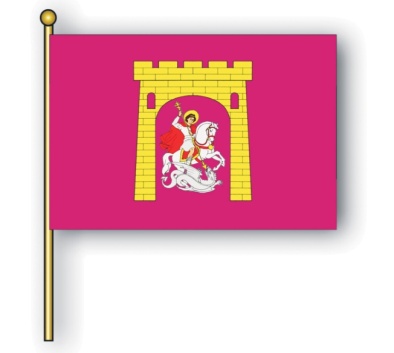 ГЕРБГеоргиевского городского округа Ставропольского края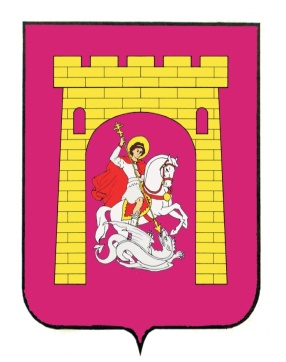 IIIIIIIVVVIVIIVIIIIXXXIXIIГод-3,9-3,21,98,815,920,123,222,416,710,53,3-1,39,5Никольская церковьг. ГеоргиевскЦерковь построена в 1780 году из дерева. Памятник архитектуры 18 века федерального значения,  в ней был освящен Георгиевский трактат   (церковь действующая)Дом купца Белоусоваг. ГеоргиевскПамятник архитектуры  начала 20 века федерального значенияОсобняк купца Тумасоваг. ГеоргиевскЗдание по ул. Лермонтова (со скульптурами львов)Здание Георгиевского общества взаимного кредитаг. ГеоргиевскНыне муниципальное бюджетное образовательное учреждение дополнительного образования детей «Дом детского творчества»Здание филиала Азово-Донского коммерческого банкаг. ГеоргиевскНыне здание  отдела записи актов гражданского состояния  управления записи актов гражданского состояния Ставропольского края  по Георгиевскому районуЗдание городской управыг. ГеоргиевскВ нем располагается Георгиевская межрайонная прокуратура   Дом  Дораг. ГеоргиевскНыне казачья управаСолодоварня  Лейцингераг. ГеоргиевскНыне складские помещенияМужское реальное училищег. ГеоргиевскНыне муниципальное бюджетное общеобразовательное учреждение средняя общеобразовательная школа  № 1 имени Александра Кирилловича ПросоедоваЖенская гимназияг. ГеоргиевскНыне муниципальное бюджетное общеобразовательное учреждение средняя общеобразовательная школа  № 3Народное собраниег. ГеоргиевскНыне муниципальное бюджетное учреждение культуры «Георгиевский городской Дом культуры»Гостиница «Лувр»г. ГеоргиевскНыне в нём находится  магазин Сафонова  Дачас. КраснокумскоеПамятник градостроительства и архитектуры местного значения, с. Краснокумское. Построена в 1892 г.  Здание принадлежало генерал-лейтенанту Илье Ивановичу Сафонову- отцу известного на весь мир музыканта и дирижера, директора Московской консерватории Василия Ильича Сафонова Церковь Рождества Пресвятой Богородицыст. Лысогорская  Памятник архитектуры местного значения.  Построена в конце XIX века (начало строительства в 1886г.) из дерева в центре станицы.  Церковь строили неизвестные мастера из Воронежской губернии, узорную металлическую изгородь выковали лысогорские казаки – умельцы, столбы изгороди залиты свинцом Особняк Головина – начало XX века г. Георгиевск, Памятник градостроительства и архитектуры регионального значения. Здание одноэтажное. Выполнено из кирпича, перегородки деревянные. Имеется парадный вход с крыльцом. На фасаде крыльца выполнен барельеф львиной головы. Архитектурный стиль здания – русский модерн№Наименованиенаселенного пунктаРасстояние от центра МО до центра района(км)Численность населения (тыс.чел.)Численность избирателей(человек)1  город Георгиевск67,7439392станица Александрийская2011,558843хутор им. Кирова180,2834посёлок Терский170,73725посёлок Балковский631,06616посёлок Роговой690,00827станица Георгиевская76,141098село Краснокумское117,495159посёлок Падинский47,31,072910посёлок Крутоярский40,30,526311станица Лысогорская2011,1721412станица Незлобная619,51382413посёлок Приэтокский23,00,536414посёлок Новый53,0226515село Новозаведенное275,0360716село Обильное186,3480617станица Подгорная65,9400518посёлок Новоульяновский40,51,8139319посёлок Ульяновка45,10,536820станица Урухская252,8207421посёлок Нижнезольский231,189622посёлок Шаумянский93,0223723хутор Новомихайловский17,90,218024посёлок Ореховая Роща90,325025посёлок Семеновка18,90,2146Всего:167,3109186Наименование Порядок избрания (назначения)Дата избранияСрок полномочий,до Глава Георгиевского городского округа Ставропольского краяИзбирается Думой Георгиевского городского округа Ставропольского края из числа кандидатов, представленных конкурсной комиссией по результатам конкурса15.12.2017На 5 летДума Георгиевского городского округа Ставропольского края, представительный орган, (38 депутатов)Муниципальные выборы10.09.2017На 5 летКонтрольно-счетная палата Георгиевского городского округаОбразуется Думой Георгиевского городского округа Ставропольского края. Председатель контрольно – счетной палаты  назначается Думой Георгиевского городского округа Ставропольского края сроком на 5 лет.23.12.2015На 5 лет                                                                                                                                                                                                                                 НаименованиеПлан на 2018 годмлн. руб.Фактическое поступлениемлн.руб. % исполненияДоходы всего3 479,963 550,01102,0Налоговые и неналоговые доходы, в том числе:546,28606,90111,1Налог на доходы физических лиц209,45216,08103,2Акцизы на нефтепродукты33,1334,50104,1Единый налог на вменённый доход44,8245,94102,5Единый сельскохозяйственный налог14,3514,53101,3Налог, взимаемый в связи с применением патентной системы налогообложения6,508,32128,0Налог на имущество физических лиц14,2923,75166,2Земельный налог54,2669,19127,5Государственная пошлина12,2614,20115,8Доходы в виде прибыли, приходящейся на доли в уставных капиталах хоз. товариществ и обществ или дивидендов по акциям, принадлежащим городским округам0,000,600,0Доходы, получаемые в виде арендной платы за земельные участки59,3669,80117,6Доходы от сдачи в аренду имущества9,3210,48112,4Доходы от перечисления части прибыли МУП3,793,79100,0Плата за негативное воздействие на окружающую среду0,361,38383,3Доходы от оказания платных услуг 30,6630,67100,0Прочие доходы от компенсации затрат государства1,491,71114,8Доходы от реализации имущества13,3915,02112,2Доходы от реализации земельных участков7,429,95134,1Штрафы, санкции возмещения ущерба27,6129,96108,5Прочие неналоговые доходы3,827,03184,0Безвозмездные поступления, в том числе:2 933,682 943,11100,3Дотации549,04549,04100,0Субсидии694,54693,2899,8Субвенции1 660,101 663,57100,2Иные межбюджетные трансферты21,1227,77131,5Расходы всего3 574,003 438,15 96,2Общегосударственные вопросы266,74263,8498,9Национальная безопасность и правоохранительная деятельность28,7628,6399,5Национальная экономика267,45265,7499,4Жилищно – коммунальное хозяйство289,08186,8564,6Образование1 592,931 583,9699,4Культура, кинематография158,94157,6599,2Социальная политика929,60910,9898,0Физическая культура и спорт40,5040,50100,0Профицит бюджета (+), дефицит (-)-90,33111,85Сельское хозяйствоПромышленностьСтроительствоТорговляТуризм, бальнеология, культураСпорт№ п/пнаименование программыЗапланировано к финансированию программой на 2018 год, тыс. рублейКассовое исполнение за 2018 год, тыс. рублей1.«Развитие образования и молодежной политики»1 729 197,591 706 248,042.«Развитие жилищно-коммунального и дорожного хозяйства, благоустройство Георгиевского городского округа Ставропольского края»414 704,53413 063,953.«Развитие культуры, туризма и спорта»175 629,79174 891,824.«Социальная поддержка граждан»805 494,47803 933,805.«Управление финансами и имуществом»74 082,6173 616,676.«Развитие муниципального образования и повышение открытости администрации Георгиевского городского округа Ставропольского края»260 041,54258 362,537.«Развитие сельского хозяйства»826 771,03826 536,908.«Формирование современной городской среды»161 455,1561 147,86ВСЕГО4 447 376,714 317 801,57№Полное наименованиеЮридическийадрес и телефонФ.И.О.руководителя1.Ставропольское отделение № 5230 ПАО Сбербанк (подразделения и дополнительные  офисы на территории)Чванов Алексей Сергеевич2.Дополнительный офис ГеоргиевскийПубличное акционерное общество Ставропольпромстройбанк357820, г. Георгиевск,ул. Пятигорская-Тимирязева, 13/1,т.: 5-11-92; 5-17-11И.о. Александрова Аэлита Юрьевна3.Кредитно-кассовый офис «Георгиевский» в г. ГеоргиевскеФилиал №2351 ВТБ 24 (ПАО)357820,г. Георгиевск,ул. Пушкина, 52,ФеодосиадиНатальяВикторовна4.Дополнительный офис Ставропольского регионального филиала АО «Россельхозбанк»357820,г. Георгиевск,ул. Калинина, 134т. 6-10-74КуликОльгаЮрьевна5.ПАО «Почта Банк»(3 представительства)Руденко Дмитрий Васильевичпоказатель2016 г2017 г2018 гОтгружено товаров собственного производства, выполнено работ и услуг собственными силами  по отрасли сельское хозяйство крупными и средними организациями, млн. рублейв том числе:2379,42339,82493,3растениеводство2029,02012,42247,6животноводство350,4327,4245,6Количество хозяйствующих субъектов, ед.150171165Сельскохозяйственные предприятия, ед.262626Крестьянские (фермерские) хозяйства, ед.124145139Личные подсобные хозяйства, ед.310003100031000Численность занятых в сельском хозяйстве по организациям, не относящимся к субъектам малого предпринимательства, чел.206317341723Валовое производство основных сельскохозяйственных продуктов Валовое производство основных сельскохозяйственных продуктов Валовое производство основных сельскохозяйственных продуктов Валовое производство основных сельскохозяйственных продуктов продукция растениеводства по организациям, не относящимся к субъектам малого предпринимательства, тонн- зерно398000,0403000,0418000,0-подсолнечник28700,031800,029200,0- картофель7700,04800,08700,0- овощи19389,06672,09200,0-сбор плодов и ягод160421982121200,0продукция животноводства по  всем категориям хозяйств, тонн- молоко165171385617132- мясо212622523928096- яйцо (тыс. штук)703516669162250Продуктивность скота и птицы:- удой на одну корову, кг186715941741- яйценоскость на курицу-несушку, штук323332325Среднемесячная заработная плата одного работника (рублей)20848,021857,121735,3Крупных и средних предприятий, ед.18Малых и микро предприятий, ед.107Субъектов, осуществляющих хозяйственную деятельность без образования юридического лица, ед.294Наименование отраслиПроизводство  пищевых продуктов8Металлургическое производство и производство готовых металлических изделий1Производство машин и оборудования1Текстильное производство1Издательская и полиграфическая деятельность1Прочие6ВСЕГО:18Наименование предприятия организации (включая санаторно - курортные учреждения)Численность работающихОтраслевая принадлежностьООО Мясокомбинат «Олимпия»99Обрабатывающие производстваООО «Бригантина Плюс»56Обрабатывающие производства АО «Хлебокомбинат «Георгиевский»125Обрабатывающие производства ООО «Георгиевский арматурный завод»536Обрабатывающие производства ООО «Винзавод "Надежда»88Обрабатывающие производства ООО «Хайнц Георгиевск»147Обрабатывающие производства ООО «Георгиевский кирпичный завод»53Обрабатывающие производстваЗАО «Масло Ставрополья»184Обрабатывающие производстваООО «Первый Георгиевский консервный завод»136Обрабатывающие производстваООО «Гео-простор»68Обрабатывающие производстваНаименование2017 год2017 год2018 год2018 годНаименованиеКоличество субъектов МСП получивших государственную поддержкуОбъем государственной поддержки, млн. руб.Количество субъектов МСП получивших государственную поддержку, ед.Объем государственной поддержки, млн. руб.Фонд микрофинансирования субъектов МСП в СК1418,11323,3Гарантийный фонд поддержки субъектов МСП в СК431,5444,85Фонд содействия инновационному развитию СК, услуг27272525Фонд поддержки предпринимательства в СК, субъектов МСП2762762222Организаций всех форм собственности, основным видом деятельности которых является «строительство», ед.72Объем работ, выполненных по виду деятельности «строительство» крупными и средними организациями, млн. руб.88,9Ввод в действие жилых домов за счет всех источников финансирования: общей площади жилья, кв. м25449,7в т.ч. построено населением общей площади жилья, кв. м16386,6Число домов (квартир) введенных в эксплуатацию, ед.122Жилищный фонд Георгиевского городского округа3648,9Муниципальный жилищный фондобщая площадь жилых помещений, тыс.кв.м21,8Государственный жилищный фонд (ведомственный)общая площадь жилых помещений, тыс.кв.м29,9Частный жилищный фонд, находящийся в собственности юридических лиц (созданных в качестве частных собственников)общая площадь жилых помещений, тыс.кв.м11,7Частный жилищный фонд, находящийся в собственности гражданобщая площадь жилых помещений, тыс.кв.м3564,9Общая площадь ветхого жилищного фонда, тыс.кв.мОбщая площадь аварийного жилищного фонда, тыс.кв. м22,7Число семей, состоящих на учете в администрации качестве нуждающихся в жилых помещениях на конец года, ед. 2112Общая протяженность улиц, проездов, набережных, км813,6Общая протяженность освещенных частей улиц, проездов, набережных, км331Количество световых точек6780в том числе:светильников уличного освещения6468Количество фонтанов6Городское озеро1Площадь зеленых насаждений, га479,72в том числе:общего пользования (парки, скверы, сады, бульвары), га170,46Протяженность насаждений вдоль улиц и площадей, км230,1Площадь бульваров и посадок вдоль улиц, га79Площадь цветников, га0,093Площадь розариев, га0,07Численность работников отрасли «Торговля и общественное питание» (чел.)10102Предприятий розничной торговли, всего 1020Магазинов (в т.ч. муниципальные):828продовольственных428непродовольственных400Павильонов127Киосков65Общая площадь предприятий розничной торговли (тыс. кв. м.)79,65Объектов сезонной торговли (торговые палатки, лотки, автомагазины):56Аптек и аптечных магазинов (ед.)48Аптечных киосков и пунктов (ед.)19Розничные рынки2Торговых мест на рынках 854Ярмарки8Торговых мест на ярмарках 1953Наименование рынкаВладелец, арендаторЧисло местСпециализациярынкаРынок  ООО «Содружество»Общество с ограниченной ответственностью «Содружество»239универсальныйРынок ООО «Гербера»Общество с ограниченной ответственностью «Гербера»615универсальныйНаименованиеОрганизаторЧисло местСпециализацияярмаркиПостоянно действующая ярмаркаГеоргиевское муниципальное унитарное предприятие«Георгиевский рынок»1615универсальнаяСезонная ярмаркаОбщество с ограниченной ответственностью «Содружество»40продажа сельхозпродукции и иной продукцииСезонная ярмаркаобщество с ограниченной ответственностью «Георгиевское станичное казачье общество г. Георгиевска и Георгиевского района Ставропольского казачьего общества Терского казачьего войска»110продажа сельхозпродукции и иной продукцииПостоянно действующая ярмаркаГМУП «Незлобненский рынок»47универсальнаяПостоянно действующая ярмаркаОбщество с ограниченной ответственностью «Коопторг»20универсальнаяПостоянно действующая ярмаркаОбщество с ограниченной ответственностью «Георгиевское станичное казачье общество г. Георгиевска и Георгиевского района Ставропольского казачьего общества Терского казачьего войска»24универсальнаяПостоянно действующая ярмаркаНекоммерческое партнерство «Союз предпринимателей»44универсальнаяЧисло предприятий общественного питания206    в них посадочных мест12885       в т.ч. столовых при школах3145      при высших и средних учебных заведениях 1110      на предприятиях и организациях786      открытая сеть7844Численность работников сферы бытового обслуживания, в т. числе:1011юридические лица (чел.)175индивидуальные предприниматели (чел.)836Предприятий бытового обслуживания, всего в т. числе:414     мастерских по ремонту и пошиву обуви25     ателье по ремонту и пошиву швейных изделий40мастерских по ремонту сложно-бытовой техники, теле- радиоаппаратуры19мастерских по ремонту и изготовлению металлоизделий17     мастерских по ремонту и изготовлению мебели20     химчисток и прачечных3     фотоателье14Бань и душевых (саун)2Парикмахерских132Техническое обслуживание и ремонт автотранспорт- ных средств66Ритуальные услуги21Прочие предприятия бытового обслуживания населения55Общая протяженность автомобильных дорог местного значения, км809,9в том числе:с усовершенствованным покрытием286,5со щебеночным и гравийным покрытием523,4обеспеченных водостоками33,72Мосты и путепроводы на дорогах общего пользования местного значения, ед.17протяженность, пог. м379,9в том числе:мосты железобетонные и каменные, ед.13протяженность, пог. м275,7мосты металлические, ед.3протяженность, пог. м75,0путепроводы и эстакады на пересечениях автодорог с железными дорогами, ед.1протяженность, пог. м29,2Автобусные остановки, ед.235Протяженность линий освещения на  автодорогах, км236,9Всего автотранспорта – всего, ед.55637Городские автобусные пассажирские перевозкиСписочный состав общественного транспорта – всего, ед. 394в том числе: муниципальные автобусыавтобусами малой и средней вместимости394Количество маршрутов – всего, ед.23в том числе обслуживаемых: муниципальными автобусами -автобусами малой и средней вместимости23Среднедневной выход на линию, ед.:315муниципальных автобусов-автобусов малой и средней вместимости315Перевезено пассажиров, млн. чел.14,5Доля перевозок пассажиров, процентов:100муниципальными автобусами -автобусами малой вместимости100Междугородные (в том числе транзитные) и пригородные автобусные пассажирские перевозкиналичие автовокзалов1Количество маршрутов, в том числе:междугородних 54в т.ч. транзитных40пригородных14Количество автопредприятий – всего, ед.4в том числе муниципальных-Количество автостоянок 9Количество станций технического осмотра5Количество автомобильных моек27Количество автомобильных станций ГСМ – всего, ед.22в том числе:смешанного типа (бензин, газ)19газонаполнительных2Железнодорожные пассажирские перевозкиКоличество железнодорожных вокзалов1Количество железнодорожных станций1Количество направлений проходящих поездов в том числе:поездов дальнего следования11местного и пригородного сообщения2Число перевезённых пассажиров – всего, тыс. чел.79,3в том числе:поездами дальнего следования47,9поездами местного и пригородного сообщений31,4Отделений почтовой связи29их общий обмен: письма и бандероли, штук1266461посылки, штук203461доставлено периодических печатных  изданий, штук855441Радиотрансляционные точки, всего:1962основные1962Телеграф:телеграфная  сеть общего пользования(точек подключения)–телетайп (абонентов)1Телефонов-автоматов, 35в т.ч. универсальных35Емкость городской телефонной сети (номеров),21608в том числе:                АТС-28450Цифровая линия UT АТС-6,9000                                    АТС-7,1588                                    АТС-51970SMG-1016М600Количество пользователей сети Интернет23423Численность работников учреждений  образования, чел.4022в том числе педагогических работников1955        из них: в общеобразовательных учреждениях  1081                     в учреждениях дополнительного образования,89                     в  детском доме41                     в школе-интернате128                     в детских дошкольных учреждениях616в том числе ведомственных-государственных198частных15муниципальных1742Почетных работников образования241Всего образовательных учреждений, ед.85в том числе муниципальных, ед. 78в них обучается и воспитывается, чел.23620Детских дошкольных учреждений – всего, ед.47в том числе: ведомственных1                      государственных 1                      муниципальных45Воспитывается в детских дошкольных учреждениях детей, чел.7505в том числе: ведомственных0                      государственных 86                      частных96                      муниципальных7323Общеобразовательные учреждения28             из них: с углубленным изучением предметов2                          гимназии1                          Центр образования1Число учащихся в общеобразовательных учреждениях, чел.16115Учреждения дополнительного образования детей4Число детей в учреждениях дополнительного образования детей5151Детский дом2Число воспитанников в детском доме53Специальная школа-интернат2Число учащихся в школе-интернате 195Количество классов в общеобразовательных организациях казачьей направленности19Количество классов в общеобразовательных организациях кадетской направленности9Количество учащихся в общеобразовательных организациях, поощренных золотой медалью Ставропольского края «За особые успехи в обучении»50Количество учащихся в общеобразовательных организациях, поощренных серебряной медалью Ставропольского края «За особые успехи в обучении»;25Количество учащихся в общеобразовательных организациях, поощренных медалью «За особые успехи в учении»91Учреждений среднего профессионального образования   3в том числе: колледжей 2                      техникумов 1Всего учащихся в учреждениях среднего образования 4944Высших учебных заведений (филиалы)-в том числе: университетов-                     институтов-                    из них: государственные-Всего студентов в высших учебных заведениях-Всего работающих в лечебно-профилактических учреждениях (чел.)1614         из них: врачи253                      средний медицинский персонал747Лечебно-профилактических учреждений - всего26         из них: амбулаторно-поликлинических22Количество (мощность) посещений амбулаторно-поликлинических учреждений в смену3137Диспансеров2Больниц3Бальнеолечебница1Станция скорой медицинской помощи1Коек в больнице720         из них: круглосуточных592                      дневного стационара128Коек в диспансерах         из них: круглосуточных105                      дневного стационара32Количество лицензированных видов услуг164         из них: медицинской деятельности150                      фармацевтической деятельности14Число учреждений культурно-досугового типа, ед.17в них работников – всего, чел.213в них специалисты культурно-досуговой деятельности, чел.175Число библиотек, ед.25в них работников – всего, чел.100из них библиотечных работников, чел.88в них книг, тыс. шт.815,43Книг в библиотеках на одного жителя4,9Число музеев, ед.1в них работников – всего, чел.12Число детских музыкальных, художественных и школ искусств, ед.11в них работников – всего, чел.226Число кинотеатров, ед.1в них работников, чел.18Памятников истории, культуры, архитектуры, градостроительства (состоящих на учете)164в том числе скульптурных5                    архитектурных27                    археологических113                    прочих19Число парков, ед.1В них работников, всего17Число коллективных мест размещения (гостиницы), ед.7Число мест в них, всего217Наименование показателязначениеКоличество проведенных культурно-массовых мероприятий3 846Количество читателей, посетивших библиотеки52 970Количество детей, обучающихся в детских школах искусств1 108Количество детей, обучающихся в музыкальной и художественной школах638 1.Народный народно-сценический ансамбль казачьей песни «Благовест» 2.Народный ансамбль кавказского танца «Гарун» 3.Народный ансамбль русской песни «Россиянка» 4.Народный детский народно-сценический ансамбль казачьей песни «Росинка» 5.Народный хор патриотической песни «Ветеран» 6.Народный драматический театр7.Народный театр юного зрителя 8.Народный духовой оркестр 9.Народный ансамбль спортивного бального танца «Грация» 10.Народная студия классического балета «Фуэте» 11.Народный ансамбль восточного танца «Роксалана» 12.Народная  студия современного эстрадного танца «Nоn-stop» 13.Народная хореографическая студия «Филирина» 14.Народный хореографический ансамбль «Озорные каблучки»15.Народный вокальный ансамбль «Поющие сердца» 16.Народный ансамбль эстрадно-спортивного танца «Валери» 17.Народный ансамбль национального танца «Жемчужина Кавказа» 18.Народный шоу-театр «Бродячие артисты» 19.Народный ансамбль современного танца «Фэнтэзи» 20.Народный вокальный ансамбль «Ретро» 21.Народный  хореографический ансамбль «Талисман» 22.Народный хоровой коллектив «Элегия»23.Народный народно-сценический ансамбль казачьей песни «Родники»24.Народный вокальный коллектив «Молодушки»25.Народный театр юного зрителя «Бенефис»26.Народная театральная студия «Маска»27.Народный народно-сценический ансамбль казачьей песни «Стерх»28.Народный танцевальный коллектив «Ровесник»29.Народная вокальная студия «Премьера» 30.Народный детский народно-сценический ансамбль казачьей песни «Родничок»31.Народный хор «Серебряные родники» 32.Народная вокальная студия сольного пения «Street music»33.Народный ансамбль кавказского танца «Аквилегия»34.Народный народно-сценический ансамбль казачьей песни «Казачья поросль»35.Народная студия художественного слова и эстрадного монолога «Золотое слово Руси» 36.Народный танцевальный коллектив «Адекс»37.Народная вокальная группа «Музыкальное созвездие»38.Народный народно-сценический ансамбль казачьей песни «Оберег»Число спортивных сооружений – всего, ед.245из них муниципальных199из общего числа спортивных сооружений:стадионы с трибунами, ед.1из них муниципальные1плоскостные спортивные сооружения, ед. 161площадь объектов плоскостных сооружений, м2124838спортивные залы, ед.43общая площадь спортивных залов, м213065плавательные бассейны, ед.2из них муниципальные1другие спортивные сооружения38Число детско-юношеских спортивных школ1Численность занимающихся физической культурой и спортом, чел.65317Доля населения, систематически занимающегося физической культурой и спортом, %42Доля  обучающихся, систематически занимающихся физической культурой и спортом, в общей численности обучающихся, %92Количество проведенных спортивных мероприятий203Количество человек принявших участие в спортивных мероприятиях   (местных, краевых, российских и международных соревнованиях), человек24170Количество проведенных этапов тестирования жителей округа в возрасте 6-29 лет (I-VI ступеней) в рамках Комплекса ГТО, ед.9Количество протестированных жителей Георгиевского городского округа Ставропольского края, человек3772НаименованиеКоличествоВ них членов (в том числе на платной основе)Имеют статус юридического лица Советы (комитеты) микрорайонов6660Квартальные советы (комитеты)1183540Хуторские советы (комитеты)000Уличные советы (комитеты)43713280Дворовые советы (комитеты)000Иные формы организации ТОС: -  домовые комитеты306108501.Религиозная организация «Георгиевская Епархия Русской Православной Церкви (Московский Патриархат)» 2.Местная религиозная организация православного прихода храма Святителя Николая  Чудотворца города Георгиевска Ставропольского края Георгиевской епархии русской православной церкви3.Местная религиозная организация православного храма Святого великомученика Георгия Победоносца города Георгиевска Ставропольского края Георгиевской епархии русской православной церкви4.Местная религиозная организация православного Прихода храма Святой Троицы ст. Георгиевская Георгиевского района Ставропольского края Георгиевской епархии Русской Православной церкви (Московский Патриархат)5.Местная религиозная организация православного Прихода храма Архангела Божия Михаила ст. Незлобной Георгиевского района Ставропольского края Георгиевской епархии Русской Православной церкви (Московский Патриархат)6.Местная религиозная организация православного Прихода храма Рождества Пресвятой Богородицы ст. Лысогорской Георгиевского района Ставропольского края Георгиевской епархии Русской Православной церкви (Московский Патриархат)7.Местная религиозная организация православного Прихода храма Святой Троицы с. Краснокумского Георгиевского района Ставропольского края Георгиевской епархии Русской Православной церкви (Московский Патриархат)8.Местная религиозная организация православного Прихода храма Казанской иконы Божией Матери ст. Подгорной Георгиевского района Ставропольского края Георгиевской епархии Русской Православной церкви (Московский Патриархат)9.Местная религиозная организация православного Прихода храма святителя Николая Чудотворца с. Обильного Георгиевского района Ставропольского края Георгиевской епархии Русской Православной церкви (Московский Патриархат)10.Местная религиозная организация православного Прихода храма Архангела Божия Михаила с. Новозаведенное Георгиевского района Ставропольского края Георгиевской епархии Русской Православной церкви (Московский Патриархат)11.Местная религиозная организация православного Прихода храма Архангела Божия Михаила ст. Александрийской Георгиевского района Ставропольского края Георгиевской епархии Русской Православной церкви (Московский Патриархат)12.Местная религиозная организация православного Прихода храма иконы Божией Матери «Всех скорбящих Радость» пос. Шаумянского Георгиевского района Ставропольского края Георгиевской епархии Русской Православной церкви (Московский Патриархат)13.Местная религиозная организация православного Прихода храма пророка Божия Илии пос. Нового Георгиевского района Ставропольского края Георгиевской епархии Русской Православной церкви (Московский Патриархат)14.Религиозная организация «Архиерейское подворье при храме Покрова Божией Матери ст. Урухской Георгиевской епархии Русской Православной церкви (Московский Патриархат)15.Местная религиозная организация православного Прихода храма пророка Божия Илии пос. Новоульяновского Георгиевского района Ставропольского края Георгиевской епархии Русской Православной церкви (Московский Патриархат)16.Местная религиозная организация армянская апостольская церковь «Сурб Геворг» древневосточного православия города Георгиевска Ставропольского края армянской апостольской церкви17.Религиозная организация «Церковь христиан – адвентистов седьмого дня» города Георгиевска Георгиевского района Ставропольского края18.Местная религиозная организация христианская пресвитерианская церковь «Новая жизнь» города Георгиевска Георгиевского района Ставропольского края19.Религиозная организация церковь евангельских христиан –баптистов города Георгиевска Георгиевского района Ставропольского края20.Местная религиозная организация мусульман –сунитов города Георгиевска Георгиевского района Ставропольского края